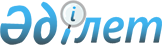 Павлодар қаласының 2014 - 2016 жылдарға арналған бюджеті туралы
					
			Күшін жойған
			
			
		
					Павлодар облысы Павлодар қалалық мәслихатының 2013 жылғы 26 желтоқсандағы N 223/29 шешімі. Павлодар облысының Әділет департаментінде 2014 жылғы 10 қаңтарда N 3666 болып тіркелді. Күші жойылды - қолданылу мерзімінің аяқталуына байланысты (Павлодар облысы Павлодар қалалық мәслихатының 2015 жылғы 10 ақпандағы N 1-09/51 хатымен)      Ескерту. Күші жойылды - қолданылу мерзімінің аяқталуына байланысты (Павлодар облысы Павлодар қалалық мәслихатының 10.02.2015 N 1-09/51 хатымен).

      РҚАО ескертпесі.

      Құжаттың мәтінінде түпнұсқаның пунктуациясы мен орфографиясы сақталған.



      Қазақстан Республикасының Бюджет кодексінің 75–бабы 2–тармағына, Қазақстан Республикасының "Қазақстан Республикасындағы жергілікті мемлекеттік басқару және өзін-өзі басқару туралы" Заңының 6–бабы 1–тармағының 1)–тармақшасына, Қазақстан Республикасының "Агроөнеркәсіптік кешенді және ауылдық аумақтарды дамытуды мемлекеттік реттеу туралы" Заңының 18–бабының 4–тармағына, облыстық мәслихаттың 2013 жылғы 13 желтоқсандағы "2014 – 2016 жылдарға арналған облыстық бюджет туралы" N 198/26 шешіміне сәйкес Павлодар қалалық мәслихаты ШЕШІМ ЕТЕДІ:

      1. 

Павлодар қаласының 2014 - 2016 жылдарға арналған бюджеті тиісінше 1, 2 және 3 қосымшаларға сәйкес, оның ішінде 2014 жылға мынадай көлемде бекітілсін:

      1) кірістер – 38 326 146 мың теңге, оның ішінде:

      салықтық түсімдер бойынша – 27 974 675 мың теңге;

      салықтық емес түсімдер бойынша – 903 116 мың теңге;

      негізгі капиталды сатудан түсетін түсімдер бойынша – 2 236 716 мың теңге;

      трансферттер түсімдері бойынша – 7 211 639 мың теңге;

      2) шығындар – 38 641 245 мың теңге;

      3) таза бюджеттік кредиттеу – нөлге тең;

      4) қаржы активтерімен операциялар бойынша сальдо – 325 639 мың теңге, соның ішінде:

      қаржы активтерiн сатып алу – 325 639 мың теңге;

      мемлекеттің қаржы активтерін сатудан түсетін түсімдер – 44 361 мың теңге;

      5) бюджет тапшылығы – -640 738 мың теңге;

      6) бюджет тапшылығын қаржыландыру – 640 738 мың теңге.

      Ескерту. 1-тармақ жаңа редакцияда - Павлодар облысы Павлодар қалалық мәслихатының 06.05.2014 N 262/36 (01.01.2014 бастап қолданысқа енгізіледі) шешімімен; өзгерістер енгізілді – Павлодар облысы Павлодар қалалық мәслихатының 06.08.2014 N 292/40 (01.01.2014 бастап қолданысқа енгізіледі); 04.11.2014 N 330/45 (01.01.2014 бастап қолданысқа енгізіледі); 10.12.2014 N 339/47 (01.01.2014 бастап қолданысқа енгізіледі) шешімдерімен.

      2. 

Павлодар қаласының 2014 жылға арналған бюджетінде Павлодар қаласының бюджетінен облыстық бюджетке 11 687 217 мың теңге сомасында бюджеттік алулар көзделгені ескерілсін.

      3. 

Павлодар қаласының 2014 жылға арналған жергілікті атқарушы органының резерві 190 443 мың теңге сомасында бекітілсін.

      Ескерту. 3-тармаққа өзгерістер енгізілді - Павлодар облысы Павлодар қалалық мәслихатының 06.08.2014 N 292/40 (01.01.2014 бастап қолданысқа енгізіледі); 10.12.2014 N 339/47 (01.01.2014 бастап қолданысқа енгізіледі) шешімдерімен.

      4. 

Павлодар қаласының 2014 жылға арналған бюджетін атқару процесінде секвестрлеуге жатпайтын жергілікті бюджеттік бағдарламалардың тізбесі 4 – қосымшаға сәйкес бекітілсін.

      5. 

Кенжекөл ауылдық округі, Мойылды, Павлодар, Жетекші ауылдары, Ленин кенті әкімі аппараттарының бюджеттік бағдарламалар тізбесі 5, 6, 7, 8, 9 қосымшаларға сәйкес бекітілсін.

      6. 

Қазақстан Республикасының 2005 жылғы 8 шілдедегі "Агроөнеркәсіптік кешенді және ауылдық аумақтарды дамытуды мемлекеттік реттеу туралы" Заңының 18-бабы 4-тармағына сәйкес азаматтық қызметші болып табылатын және ауылдық елдi мекендерде жұмыс iстейтiн денсаулық сақтау, әлеуметтiк қамсыздандыру, бiлiм беру, мәдениет, спорт және ветеринария саласындағы мамандарға, сондай-ақ жергілікті бюджеттерден қаржыландырылатын мемлекеттік ұйымдарда жұмыс істейтін аталған мамандарға қызметтiң осы түрлерiмен қалалық жағдайда айналысатын мамандардың ставкаларымен салыстырғанда кемiнде жиырма бес пайызға жоғарылатылған айлықақылар мен тарифтiк ставкалар белгіленсін.

      Ескерту. 6-тармақ жаңа редакцияда - Павлодар облысы Павлодар қалалық мәслихатының 06.05.2014 N 262/36 (01.01.2014 бастап қолданысқа енгізіледі) шешімімен.

      7. 

Осы шешімнің орындалуын бақылау қалалық мәслихаттың экономика және бюджет бойынша тұрақты комиссиясына жүктелсін.

      8. 

Осы шешім 2014 жылғы 1 қаңтардан бастап қолданысқа енгізіледі және келесі жоспарлау кезеңіне арналған Павлодар қаласының бюджеті туралы мәслихат шешімінің қолданысқа енгізілуімен күшін жояды.

 

  Павлодар қаласының 2014 жылға арналған бюджеті      Ескерту. 1-қосымша жаңа редакцияда - Павлодар облысы Павлодар қалалық мәслихатының 10.12.2014 N 339/47 (01.01.2014 бастап қолданысқа енгізіледі) шешімімен.

 

       Ескерту. 3-қосымша жаңа редакцияда - Павлодар облысы Павлодар қалалық мәслихатының 06.05.2014 N 262/36 (01.01.2014 бастап қолданысқа енгізіледі) шешімімен.

 

  Павлодар қаласының 2014 жылға арналған қала

бюджетін атқару кезіндегі секвестрлеуге жатпайтын

жергілікті бюджеттік бағдарламалардың тізбесі

  2014 жылға арналған Кенжекөл ауылдық округі әкімі аппаратының

бюджеттік бағдарламаларының (кіші бағдарламаларының) тізбесі

  2014 жылға арналған Мойылды ауылы әкімі аппаратының

бюджеттік бағдарламаларының (кіші бағдарламаларының) тізбесі

  2014 жылға арналған Павлодар ауылы әкімі аппаратының

бюджеттік бағдарламаларының (кіші бағдарламаларының) тізбесі

  2014 жылға арналған Ленин кенті әкімі аппаратының

бюджеттік бағдарламаларының (кіші бағдарламаларының) тізбесі

  2014 жылға арналған Жетекші ауылы әкімі аппаратының

бюджеттік бағдарламаларының (кіші бағдарламаларының) тізбесі

 
					© 2012. Қазақстан Республикасы Әділет министрлігінің «Қазақстан Республикасының Заңнама және құқықтық ақпарат институты» ШЖҚ РМК
				      Сессия төрағасыИ. Теренченко      Қалалық мәслихаттың хатшысыМ. Желнов

Павлодар қалалық мәслихатының

2013 жылғы 26 желтоқсандағы

N 223/29 шешіміне

1-қосымшаСанаты

 Санаты

 Санаты

 Санаты

 Санаты

 Санаты

 Сомасы (мың теңге)

 Сыныбы

 Сыныбы

 Сыныбы

 Сыныбы

 Сыныбы

 Сомасы (мың теңге)

 Iшкi сыныбы

 Iшкi сыныбы

 Iшкi сыныбы

 Iшкi сыныбы

 Сомасы (мың теңге)

 Атауы

 Атауы

 Атауы

 Сомасы (мың теңге)

 1

 2

 3

 4

 4

 4

 5

 1. Кiрiстер

 1. Кiрiстер

 1. Кiрiстер

 38326146

 1

 Салықтық түсімдер

 Салықтық түсімдер

 Салықтық түсімдер

 27974675

 01

 Табыс салығы

 Табыс салығы

 Табыс салығы

 14216237

 2

 Жеке табыс салығы

 Жеке табыс салығы

 Жеке табыс салығы

 14216237

 04

 Меншiкке салынатын салықтар

 Меншiкке салынатын салықтар

 Меншiкке салынатын салықтар

 4518670

 1

 Мүлiкке салынатын салықтар

 Мүлiкке салынатын салықтар

 Мүлiкке салынатын салықтар

 3166400

 3

 Жер салығы

 Жер салығы

 Жер салығы

 489619

 4

 Көлiк құралдарына салынатын салық

 Көлiк құралдарына салынатын салық

 Көлiк құралдарына салынатын салық

 862619

 5

 Бірыңғай жер салығы

 Бірыңғай жер салығы

 Бірыңғай жер салығы

 32

 05

 Тауарларға, жұмыстарға және қызметтерге салынатын iшкi салықтар

 Тауарларға, жұмыстарға және қызметтерге салынатын iшкi салықтар

 Тауарларға, жұмыстарға және қызметтерге салынатын iшкi салықтар

 8842385

 2

 Акциздер

 Акциздер

 Акциздер

 7948356

 3

 Табиғи және басқа да ресурстарды пайдаланғаны үшiн түсетiн түсiмдер

 Табиғи және басқа да ресурстарды пайдаланғаны үшiн түсетiн түсiмдер

 Табиғи және басқа да ресурстарды пайдаланғаны үшiн түсетiн түсiмдер

 570650

 4

 Кәсiпкерлiк және кәсiби қызметтi жүргiзгенi үшiн алынатын алымдар

 Кәсiпкерлiк және кәсiби қызметтi жүргiзгенi үшiн алынатын алымдар

 Кәсiпкерлiк және кәсiби қызметтi жүргiзгенi үшiн алынатын алымдар

 278411

 5

 Ойын бизнесіне салық

 Ойын бизнесіне салық

 Ойын бизнесіне салық

 44968

 07

 Басқа да салықтар

 Басқа да салықтар

 Басқа да салықтар

 3285

 1

 Басқа да салықтар

 Басқа да салықтар

 Басқа да салықтар

 3285

 08

 Заңдық мәнді іс-әрекеттерді жасағаны және (немесе) оған уәкілеттігі бар мемлекеттік органдар немесе лауазымды адамдар құжаттар бергені үшін алынатын міндетті төлемдер

 Заңдық мәнді іс-әрекеттерді жасағаны және (немесе) оған уәкілеттігі бар мемлекеттік органдар немесе лауазымды адамдар құжаттар бергені үшін алынатын міндетті төлемдер

 Заңдық мәнді іс-әрекеттерді жасағаны және (немесе) оған уәкілеттігі бар мемлекеттік органдар немесе лауазымды адамдар құжаттар бергені үшін алынатын міндетті төлемдер

 394 098

 1

 Мемлекеттік баж

 Мемлекеттік баж

 Мемлекеттік баж

 394098

 2

 Салықтық емес түсiмдер

 Салықтық емес түсiмдер

 Салықтық емес түсiмдер

 903116

 01

 Мемлекеттік меншіктен түсетін кірістер

 Мемлекеттік меншіктен түсетін кірістер

 Мемлекеттік меншіктен түсетін кірістер

 58029

 1

 Мемлекеттік кәсіпорындардың таза кірісі бөлігінің түсімдері

 Мемлекеттік кәсіпорындардың таза кірісі бөлігінің түсімдері

 Мемлекеттік кәсіпорындардың таза кірісі бөлігінің түсімдері

 642

 4

 Мемлекет меншігіндегі, заңды тұлғалардағы қатысу үлесіне кірістер

 Мемлекет меншігіндегі, заңды тұлғалардағы қатысу үлесіне кірістер

 Мемлекет меншігіндегі, заңды тұлғалардағы қатысу үлесіне кірістер

 1000

 5

 Мемлекет меншігіндегі мүлікті жалға беруден түсетін кірістер

 Мемлекет меншігіндегі мүлікті жалға беруден түсетін кірістер

 Мемлекет меншігіндегі мүлікті жалға беруден түсетін кірістер

 56180

 9

 Мемлекет меншігінен түсетін басқа да кірістер

 Мемлекет меншігінен түсетін басқа да кірістер

 Мемлекет меншігінен түсетін басқа да кірістер

 207

 04

 Мемлекеттік бюджеттен қаржыландырылатын, сондай-ақ Қазақстан Республикасы Ұлттық Банкінің бюджетінен (шығыстар сметасынан) ұсталатын және қаржыландырылатын мемлекеттік мекемелер салатын айыппұлдар, өсімпұлдар, санкциялар, өндіріп алулар

 Мемлекеттік бюджеттен қаржыландырылатын, сондай-ақ Қазақстан Республикасы Ұлттық Банкінің бюджетінен (шығыстар сметасынан) ұсталатын және қаржыландырылатын мемлекеттік мекемелер салатын айыппұлдар, өсімпұлдар, санкциялар, өндіріп алулар

 Мемлекеттік бюджеттен қаржыландырылатын, сондай-ақ Қазақстан Республикасы Ұлттық Банкінің бюджетінен (шығыстар сметасынан) ұсталатын және қаржыландырылатын мемлекеттік мекемелер салатын айыппұлдар, өсімпұлдар, санкциялар, өндіріп алулар

 3998

 1

 Мұнай секторы ұйымдарынан түсетін түсімдерді қоспағанда, мемлекеттік бюджеттен қаржыландырылатын, сондай-ақ Қазақстан Республикасы Ұлттық Банкінің бюджетінен (шығыстар сметасынан) ұсталатын және қаржыландырылатын мемлекеттік мекемелер салатын айыппұлдар, өсімпұлдар, санкциялар, өндіріп алулар

 Мұнай секторы ұйымдарынан түсетін түсімдерді қоспағанда, мемлекеттік бюджеттен қаржыландырылатын, сондай-ақ Қазақстан Республикасы Ұлттық Банкінің бюджетінен (шығыстар сметасынан) ұсталатын және қаржыландырылатын мемлекеттік мекемелер салатын айыппұлдар, өсімпұлдар, санкциялар, өндіріп алулар

 Мұнай секторы ұйымдарынан түсетін түсімдерді қоспағанда, мемлекеттік бюджеттен қаржыландырылатын, сондай-ақ Қазақстан Республикасы Ұлттық Банкінің бюджетінен (шығыстар сметасынан) ұсталатын және қаржыландырылатын мемлекеттік мекемелер салатын айыппұлдар, өсімпұлдар, санкциялар, өндіріп алулар

 3998

 06

 Өзге де салықтық емес түсiмдер

 Өзге де салықтық емес түсiмдер

 Өзге де салықтық емес түсiмдер

 841089

 1

 Өзге де салықтық емес түсiмдер

 Өзге де салықтық емес түсiмдер

 Өзге де салықтық емес түсiмдер

 841089

 3

 Негізгі капиталды сатудан түсетін түсімдер

 Негізгі капиталды сатудан түсетін түсімдер

 Негізгі капиталды сатудан түсетін түсімдер

 2236716

 01

 Мемлекеттік мекемелерге бекітілген мемлекеттік мүлікті сату

 Мемлекеттік мекемелерге бекітілген мемлекеттік мүлікті сату

 Мемлекеттік мекемелерге бекітілген мемлекеттік мүлікті сату

 1995450

 1

 Мемлекеттік мекемелерге бекітілген мемлекеттік мүлікті сату

 Мемлекеттік мекемелерге бекітілген мемлекеттік мүлікті сату

 Мемлекеттік мекемелерге бекітілген мемлекеттік мүлікті сату

 1995450

 03

 Жердi және материалдық емес активтердi сату

 Жердi және материалдық емес активтердi сату

 Жердi және материалдық емес активтердi сату

 241266

 1

 Жерді сату

 Жерді сату

 Жерді сату

 200690

 2

 Материалдық емес активтерді сату 

 Материалдық емес активтерді сату 

 Материалдық емес активтерді сату 

 40576

 4

 Трансферттердің түсімдері

 Трансферттердің түсімдері

 Трансферттердің түсімдері

 7211639

 02

 Мемлекеттiк басқарудың жоғары тұрған органдарынан түсетiн трансферттер

 Мемлекеттiк басқарудың жоғары тұрған органдарынан түсетiн трансферттер

 Мемлекеттiк басқарудың жоғары тұрған органдарынан түсетiн трансферттер

 7211639

 2

 Облыстық бюджеттен түсетiн трансферттер

 Облыстық бюджеттен түсетiн трансферттер

 Облыстық бюджеттен түсетiн трансферттер

 7211639

 Функционалдық топ

 Функционалдық топ

 Функционалдық топ

 Функционалдық топ

 Функционалдық топ

 Функционалдық топ

 Сомасы (мың теңге)

 Кiшi функция 

 Кiшi функция 

 Кiшi функция 

 Кiшi функция 

 Кiшi функция 

 Сомасы (мың теңге)

 Бюджеттiк бағдарламалардың әкiмшiсi

 Бюджеттiк бағдарламалардың әкiмшiсi

 Бюджеттiк бағдарламалардың әкiмшiсi

 Бюджеттiк бағдарламалардың әкiмшiсi

 Сомасы (мың теңге)

 Бағдарлама

 Бағдарлама

 Сомасы (мың теңге)

 Атауы

 Сомасы (мың теңге)

 1

 2

 3

 3

 4

 5

 6

 2. Шығындар

 38641245

 01

 Жалпы сипаттағы мемлекеттiк қызметтер 

 472515

 1

 Мемлекеттiк басқарудың жалпы функцияларын орындайтын өкiлдi, атқарушы және басқа органдар

 353412

 112

 112

 Аудан (облыстық маңызы бар қала) мәслихатының аппараты

 20627

 001

 Аудан (облыстық маңызы бар қала) мәслихатының қызметін қамтамасыз ету жөніндегі қызметтер

 19785

 003

 Мемлекеттік органның күрделі шығыстары

 842

 122

 122

 Аудан (облыстық маңызы бар қала) әкімінің аппараты

 216269

 001

 Аудан (облыстық маңызы бар қала) әкімінің қызметін қамтамасыз ету жөніндегі қызметтер

 163170

 003

 Мемлекеттік органның күрделі шығыстары

 52500

 009

 Ведомстволық бағыныстағы мемлекеттік мекемелерінің және ұйымдарының күрделі шығыстары

 599

 123

 123

 Қаладағы аудан, аудандық маңызы бар қала, кент, ауыл , ауылдық округ әкімінің аппараты

 116516

 001

 Қаладағы аудан, аудандық маңызы бар қала, кент, ауыл, ауылдық округ әкімінің қызметін қамтамасыз ету жөніндегі қызметтер

 106956

 022

 Мемлекеттік органның күрделі шығыстары

 

 7044

 

 032

 Ведомстволық бағыныстағы мемлекеттік мекемелерінің және ұйымдарының күрделі шығыстары

 2516

 2

 Қаржылық қызмет

 79039

 452

 452

 Ауданның (облыстық маңызы бар қаланың) қаржы бөлімі

 79039

 001

 Ауданның (облыстық маңызы бар қаланың) бюджетін орындау және ауданның (облыстық маңызы бар қаланың) коммуналдық меншігін басқару саласындағы мемлекеттік саясатты іске асыру жөніндегі қызметтер

 62468

 003

 Салық салу мақсатында мүлікті бағалауды жүргізу

 8251

 010

 Жекешелендіру, коммуналдық меншікті басқару, жекешелендіруден кейінгі қызмет және осыған байланысты дауларды реттеу

 567

 011

 Коммуналдық меншікке түскен мүлікті есепке алу, сақтау, бағалау және сату

 7303

 018

 Мемлекеттік органның күрделі шығыстары

 450

 5

 Жоспарлау және статистикалық қызмет

 40064

 453

 453

 Ауданның (облыстық маңызы бар қаланың) экономика және бюджеттік жоспарлау бөлімі

 40064

 001

 Экономикалық саясатты, мемлекеттік жоспарлау жүйесін қалыптастыру және дамыту және ауданды (облыстық маңызы бар қаланы) басқару саласындағы мемлекеттік саясатты іске асыру жөніндегі қызметтер

 39499

 004

 Мемлекеттік органның күрделі шығыстары

 565

 02

 Қорғаныс

 60592

 1

 Әскери мұқтаждар

 55755

 122

 122

 Аудан (облыстық маңызы бар қала) әкімінің аппараты

 55755

 005

 Жалпыға бірдей әскери міндетті атқару шеңберіндегі іс-шаралар

 55755

 

 2

 Төтенше жағдайлар жөнiндегi жұмыстарды ұйымдастыру

 4837

 122

 122

 Аудан (облыстық маңызы бар қала) әкімінің аппараты

 4837

 007

 Аудандық (қалалық) ауқымдағы дала өрттерінің, сондай-ақ мемлекеттік өртке қарсы қызмет органдары құрылмаған елдi мекендерде өрттердің алдын алу және оларды сөндіру жөніндегі іс-шаралар

 4837

 03

 Қоғамдық тәртіп, қауіпсіздік, құқықтық, сот, қылмыстық-атқару қызметі

 102105

 9

 Қоғамдық тәртіп және қауіпсіздік саласындағы өзге де қызметтер

 102105

 458

 458

 Ауданның (облыстық маңызы бар қаланың) тұрғын үй-коммуналдық шаруашылығы, жолаушылар көлігі және автомобиль жолдары бөлімі

 102105

 021

 Елдi мекендерде жол қозғалысы қауiпсiздiгін қамтамасыз ету

 102105

 04

 Бiлiм беру

 10187495

 1

 Мектепке дейiнгi тәрбие және оқыту

 3516752

 464

 464

 Ауданның (облыстық маңызы бар қаланың) білім бөлімі

 3516752

 009

 Мектепке дейінгі тәрбие мен оқыту ұйымдарының қызметін қамтамасыз ету

 2398799

 040

 Мектепке дейінгі білім беру ұйымдарында мемлекеттік білім беру тапсырысын іске асыруға

 1126953

 2

 Бастауыш, негізгі орта және жалпы орта білім беру

 5857144

 123

 123

 Қаладағы аудан, аудандық маңызы бар қала, кент, ауыл, ауылдық округ әкімінің аппараты

 26008

 005

 Ауылдық жерлерде балаларды мектепке дейін тегін алып баруды және кері алып келуді ұйымдастыру

 26008

 464

 464

 Ауданның (облыстық маңызы бар қаланың) білім бөлімі

 5831136

 

 003

 Жалпы білім беру

 5321202

 006

 Балаларға қосымша білім беру 

 509934

 9

 Бiлiм беру саласындағы өзге де қызметтер

 813599

 464

 464

 Ауданның (облыстық маңызы бар қаланың) білім бөлімі

 755357

 001

 Жергілікті деңгейде білім беру саласындағы мемлекеттік саясатты іске асыру жөніндегі қызметтер

 35410

 005

 Ауданның (облыстық маңызы бар қаланың) мемлекеттік білім беру мекемелер үшін оқулықтар мен оқу-әдiстемелiк кешендерді сатып алу және жеткізу

 185355

 007

 Аудандық (қалалық) ауқымдағы мектеп олимпиадаларын және мектептен тыс іс-шараларды өткiзу

 3108

 012

 Мемлекеттік органның күрделі шығыстары

 717

 015

 Жетім баланы (жетім балаларды) және ата-аналарының қамқорынсыз қалған баланы (балаларды) күтіп-ұстауға қамқоршыларға (қорғаншыларға) ай сайынға ақшалай қаражат төлемі

 92062

 067

 Ведомстволық бағыныстағы мемлекеттік мекемелерінің және ұйымдарының күрделі шығыстары

 438705

 467

 467

 Ауданның (облыстық маңызы бар қаланың) құрылыс бөлімі

 58242

 037

 Білім беру объектілерін салу және реконструкциялау

 58242

 06

 Әлеуметтiк көмек және әлеуметтiк қамсыздандыру

 1474674

 2

 Әлеуметтiк көмек

 1394481

 123

 123

 Қаладағы аудан, аудандық маңызы бар қала, кент, ауыл , ауылдық округ әкімінің аппараты

 4561

 

 003

 Мұқтаж азаматтарға үйінде әлеуметтік көмек көрсету

 4561

 451

 451

 Ауданның (облыстық маңызы бар қаланың) жұмыспен қамту және әлеуметтік бағдарламалар бөлімі

 1385678

 002

 Жұмыспен қамту бағдарламасы

 188658

 004

 Ауылдық жерлерде тұратын денсаулық сақтау, білім беру, әлеуметтік қамтамасыз ету, мәдениет, спорт және ветеринар мамандарына отын сатып алуға Қазақстан Республикасының заңнамасына сәйкес әлеуметтік көмек көрсету

 3056

 005

 Мемлекеттік атаулы әлеуметтік көмек 

 10865

 006

 Тұрғын үйге көмек көрсету

 50853

 007

 Жергілікті өкілетті органдардың шешімі бойынша мұқтаж азаматтардың жекелеген топтарына әлеуметтік көмек

 574858

 010

 Үйден тәрбиеленіп оқытылатын мүгедек балаларды материалдық қамтамасыз ету

 12112

 013

 Белгіленген тұрғылықты жері жоқ тұлғаларды әлеуметтік бейімдеу

 93757

 014

 Мұқтаж азаматтарға үйде әлеуметтiк көмек көрсету

 143262

 015

 Зейнеткерлер мен мүгедектерге әлеуметтiк қызмет көрсету аумақтық орталығы

 85791

 016

 18 жасқа дейінгі балаларға мемлекеттік жәрдемақылар

 8946

 017

 Мүгедектерді оңалту жеке бағдарламасына сәйкес, мұқтаж мүгедектерді міндетті гигиеналық құралдармен және ымдау тілі мамандарының қызмет көрсетуін, жеке көмекшілермен қамтамасыз ету

 213520

 

 464

 464

 Ауданның (облыстық маңызы бар қаланың) білім бөлімі

 4242

 008

 Жергілікті өкілді органдардың шешімі бойынша білім беру ұйымдарының күндізгі оқу нысанында оқитындар мен тәрбиеленушілерді қоғамдық көлікте (таксиден басқа) жеңілдікпен жол жүру түрінде әлеуметтік қолдау

 4242

 9

 Әлеуметтiк көмек және әлеуметтiк қамтамасыз ету салаларындағы өзге де қызметтер

 80193

 451

 451

 Ауданның (облыстық маңызы бар қаланың) жұмыспен қамту және әлеуметтік бағдарламалар бөлімі

 72852

 001

 Жергілікті деңгейде халық үшін әлеуметтік бағдарламаларды жұмыспен қамтуды қамтамасыз етуді іске асыру саласындағы мемлекеттік саясатты іске асыру жөніндегі қызметтер

 59691

 011

 Жәрдемақыларды және басқа да әлеуметтік төлемдерді есептеу, төлеу мен жеткізу бойынша қызметтерге ақы төлеу

 1739

 021

 Мемлекеттік органның күрделі шығыстары 

 5875

 067

 Ведомстволық бағыныстағы мемлекеттік мекемелерінің және ұйымдарының күрделі шығыстары

 5547

 458

 458

 Ауданның (облыстық маңызы бар қаланың) тұрғын үй-коммуналдық шаруашылығы, жолаушылар көлігі және автомобиль жолдары бөлімі

 7341

 050

 Мүгедектердің құқықтарын қамтамасыз ету және өмір сүру сапасын жақсарту жөніндегі іс-шаралар жоспарын іске асыру

 7341

 07

 Тұрғын үй-коммуналдық шаруашылық

 9273556

 1

 Тұрғын үй шаруашылығы

 6181747

 123

 123

 Қаладағы аудан, аудандық маңызы бар қала, кент, ауыл, ауылдық округ әкімінің аппараты

 3847

 

 027

 Жұмыспен қамту 2020 жол картасы бойынша қалаларды және ауылдық елді мекендерді дамыту шеңберінде объектілерді жөндеу және абаттандыру

 3847

 458

 458

 Ауданның (облыстық маңызы бар қаланың) тұрғын үй-коммуналдық шаруашылығы, жолаушылар көлігі және автомобиль жолдары бөлімі

 75852

 003

 Мемлекеттік тұрғын үй қорының сақталуын ұйымдастыру

 68546

 004

 Азаматтардың жекелеген санаттарын тұрғын үймен қамтамасыз ету

 743

 049

 Көп пәтерлі тұрғын үйлерде энергетикалық аудит жүргізу

 6563

 463

 463

 Ауданның (облыстық маңызы бар қаланың) жер қатынастары бөлімі

 318396

 016

 Мемлекет мұқтажы үшін жер учаскелерін алу

 318396

 464

 464

 Ауданның (облыстық маңызы бар қаланың) білім бөлімі

 2514

 026

 Жұмыспен қамту 2020 жол картасы бойынша қалаларды және ауылдық елді мекендерді дамыту шеңберінде объектілерді жөндеу

 2514

 467

 467

 Ауданның (облыстық маңызы бар қаланың) құрылыс бөлімі

 5769436

 003

 Коммуналдық тұрғын үй қорының тұрғын үйін жобалау, салу және (немесе) сатып алу

 3749589

 004

 Инженерлік коммуникациялық инфрақұрылымды жобалау, дамыту, жайластыру және (немесе) сатып алу

 2002358

 072

 Жұмыспен қамту 2020 жол картасы шеңберінде қызметтік тұрғын үй салуға және (немесе) сатып алуға, инженерлік-коммуникациялық инфрақұрылымды дамытуға және (немесе) сатып алуға және жастарға арналған жатақханаларды салуға, сатып алуға, салып бітіруге берілетін нысаналы даму трансферттері

 12410

 074

 Жұмыспен қамту 2020 жол картасының екінші бағыты шеңберінде жетіспейтін инженерлік-коммуникациялық инфрақұрылымды дамыту және/немесе салу

 5079

 

 479

 479

 Ауданның (облыстық маңызы бар қаланың) тұрғын үй инспекциясы бөлімі 

 11702

 001

 Жергілікті деңгейде тұрғын үй қоры саласындағы мемлекеттік саясатты іске асыру жөніндегі қызметтер

 11527

 005

 Мемлекеттік органның күрделі шығыстары

 175

 2

 Коммуналдық шаруашылық 

 1574170

 123

 123

 Қаладағы аудан, аудандық маңызы бар қала, кент, ауыл, ауылдық округ әкімінің аппараты

 1129

 014

 Елді мекендерді сумен жабдықтауды ұйымдастыру

 1129

 458

 458

 Ауданның (облыстық маңызы бар қаланың) тұрғын үй-коммуналдық шаруашылығы, жолаушылар көлігі және автомобиль жолдары бөлімі

 1573041

 012

 Сумен жабдықтау және су бұру жүйесінің жұмыс істеуі

 114841

 026

 Ауданның (облыстық маңызы бар қаланың) коммуналдық меншігіндегі жылу жүйелерін қолдануды ұйымдастыру

 29960

 028

 Коммуналдық шаруашылығын дамыту

 50746

 029

 Сумен жабдықтау және су бұру жүйелерін дамыту

 1377494

 3

 Елді мекендерді абаттандыру

 1517639

 123

 123

 Қаладағы аудан, аудандық маңызы бар қала, кент, ауыл, ауылдық округ әкімінің аппараты

 35509

 008

 Елді мекендердегі көшелерді жарықтандыру

 16478

 009

 Елді мекендердің санитариясын қамтамасыз ету

 7709

 010

 Жерлеу орындарын ұстау және туыстары жоқ адамдарды жерлеу

 6163

 011

 Елді мекендерді абаттандыру мен көгалдандыру

 5159

 458

 458

 Ауданның (облыстық маңызы бар қаланың) тұрғын үй-коммуналдық шаруашылығы, жолаушылар көлігі және автомобиль жолдары бөлімі

 1482130

 015

 Елдi мекендердегі көшелердi жарықтандыру

 320977

 016

 Елдi мекендердiң санитариясын қамтамасыз ету

 270407

 017

 Жерлеу орындарын ұстау және туыстары жоқ адамдарды жерлеу

 32515

 018

 Елдi мекендердi абаттандыру және көгалдандыру

 858231

 08

 Мәдениет, спорт, туризм және ақпараттық кеңістiк

 1005350

 1

 Мәдениет саласындағы қызмет

 427000

 123

 123

 Қаладағы аудан, аудандық маңызы бар қала, кент, ауыл , ауылдық округ әкімінің аппараты

 37323

 006

 Жергілікті деңгейде мәдени-демалыс жұмыстарын қолдау

 37323

 455

 455

 Ауданның (облыстық маңызы бар қаланың) мәдениет және тілдерді дамыту бөлімі

 334112

 003

 Мәдени-демалыс жұмысын қолдау

 334112

 467

 467

 Ауданның (облыстық маңызы бар қаланың) құрылыс бөлімі

 55565

 011

 Мәдениет объектілерін дамыту

 55565

 2

 Спорт 

 337895

 465

 465

 Ауданның (облыстық маңызы бар қаланың) дене шынықтыру және спорт бөлімі

 337895

 001

 Жергілікті деңгейде дене шынықтыру және спорт саласындағы мемлекеттік саясатты іске асыру жөніндегі қызметтер

 13899

 006

 Аудандық (облыстық маңызы бар қалалық) деңгейде спорттық жарыстар өткiзу

 310552

 007

 Әртүрлi спорт түрлерi бойынша аудан (облыстық маңызы бар қала) құрама командаларының мүшелерiн дайындау және олардың облыстық спорт жарыстарына қатысуы

 2432

 032

 Ведомстволық бағыныстағы мемлекеттік мекемелерінің және ұйымдарының күрделі шығыстары

 11012

 3

 Ақпараттық кеңiстiк

 164635

 

 455

 455

 Ауданның (облыстық маңызы бар қаланың) мәдениет және тілдерді дамыту бөлімі

 111198

 006

 Аудандық (қалалық) кiтапханалардың жұмыс iстеуi

 103637

 007

 Мемлекеттік тілді және Қазақстан халықтарының басқа да тілдерін дамыту

 7561

 456

 456

 Ауданның (облыстық маңызы бар қаланың) ішкі саясат бөлімі

 53437

 002

 Газеттер мен журналдар арқылы мемлекеттік ақпараттық саясат жүргізу жөніндегі қызметтер

 19542

 005

 Телерадио хабарларын тарату арқылы мемлекеттік ақпараттық саясатты жүргізу жөніндегі қызметтер

 33895

 9

 Мәдениет, спорт, туризм және ақпараттық кеңiстiктi ұйымдастыру жөнiндегi өзге де қызметтер

 75820

 455

 455

 Ауданның (облыстық маңызы бар қаланың) мәдениет және тілдерді дамыту бөлімі

 24375

 001

 Жергілікті деңгейде тілдерді және мәдениетті дамыту саласындағы мемлекеттік саясатты іске асыру жөніндегі қызметтер

 13683

 032

 Ведомстволық бағыныстағы мемлекеттік мекемелерінің және ұйымдарының күрделі шығыстары

 10692

 456

 456

 Ауданның (облыстық маңызы бар қаланың) ішкі саясат бөлімі

 51445

 001

 Жергілікті деңгейде ақпарат, мемлекеттілікті нығайту және азаматтардың әлеуметтік сенімділігін қалыптастыру саласында мемлекеттік саясатты іске асыру жөніндегі қызметтер

 16500

 003

 Жастар саясаты саласында іс-шараларды іске асыру

 34345

 006

 Мемлекеттік органның күрделі шығыстары

 600

 09

 Отын–энергетика кешені және жер қойнауын пайдалану

 83519

 9

 Отын–энергетика кешені және жер қойнауын пайдалану саласындағы басқа да қызметтер

 83519

 467

 467

 Ауданның (облыстық маңызы бар қаланың) құрылыс бөлімі

 83519

 009

 Жылу–энергетикалық жүйені дамыту

 83519

 10

 Ауыл, су, орман, балық шаруашылығы, ерекше қорғалатын табиғи аумақтар, қоршаған ортаны және жануарлар дүниесін қорғау, жер қатынастары

 104904

 1

 Ауыл шаруашылығы

 54823

 453

 453

 Ауданның (облыстық маңызы бар қаланың) экономика және бюджеттік жоспарлау бөлімі

 391

 099

 Мамандардың әлеуметтік көмек көрсетуі жөніндегі шараларды іске асыру

 391

 462

 462

 Ауданның (облыстық маңызы бар қаланың) ауыл шаруашылығы бөлімі

 14514

 001

 Жергілікті деңгейде ауыл шаруашылығы саласындағы мемлекеттік саясатты іске асыру жөніндегі қызметтер

 14386

 006

 Мемлекеттік органның күрделі шығыстары

 128

 467

 467

 Ауданның (облыстық маңызы бар қаланың) құрылыс бөлімі

 7300

 010

 Ауыл шаруашылығы объектілерін дамыту

 7300

 473

 473

 Ауданның (облыстық маңызы бар қаланың) ветеринария бөлімі

 32618

 001

 Жергілікті деңгейде ветеринария саласындағы мемлекеттік саясатты іске асыру жөніндегі қызметтер

 12768

 005

 Мал көмінділерінің (биотермиялық шұңқырлардың) жұмыс істеуін қамтамасыз ету

 483

 006

 Ауру жануарларды санитарлық союды ұйымдастыру

 381

 007

 Қаңғыбас иттер мен мысықтарды аулауды және жоюды ұйымдастыру

 18523

 010

 Ауыл шаруашылығы жануарларын сәйкестендіру жөніндегі іс-шараларды өткізу

 463

 6

 Жер қатынастары

 31655

 463

 463

 Ауданның (облыстық маңызы бар қаланың) жер қатынастары бөлімі

 31655

 001

 Аудан (облыстық маңызы бар қала) аумағында жер қатынастарын реттеу саласындағы мемлекеттік саясатты іске асыру жөніндегі қызметтер

 29505

 006

 Аудандардың, облыстық маңызы бар, аудандық маңызы бар қалалардың, кенттердiң, ауылдардың, ауылдық округтердiң шекарасын белгiлеу кезiнде жүргiзiлетiн жерге орналастыру

 900

 007

 Мемлекеттік органның күрделі шығыстары

 1250

 9

 Ауыл, су, орман, балық шаруашылығы, қоршаған ортаны қорғау және жер қатынастары саласындағы басқа да қызметтер

 18426

 473

 473

 Ауданның (облыстық маңызы бар қаланың) ветеринария бөлімі

 18426

 011

 Эпизоотияға қарсы іс-шаралар жүргізу

 18426

 11

 Өнеркәсіп, сәулет, қала құрылысы және құрылыс қызметі

 51284

 2

 Сәулет, қала құрылысы және құрылыс қызметі

 51284

 467

 467

 Ауданның (облыстық маңызы бар қаланың) құрылыс бөлімі

 25991

 001

 Жергілікті деңгейде құрылыс саласындағы мемлекеттік саясатты іске асыру жөніндегі қызметтер

 25491

 017

 Мемлекеттік органның күрделі шығыстары

 500

 468

 468

 Ауданның (облыстық маңызы бар қаланың) сәулет және қала құрылысы бөлімі

 25293

 001

 Жергілікті деңгейде сәулет және қала құрылысы саласындағы мемлекеттік саясатты іске асыру жөніндегі қызметтер

 17193

 003

 Аудан аумағында қала құрылысын дамыту схемаларын және елді мекендердің бас жоспарларын әзірлеу

 7500

 004

 Мемлекеттік органдардың күрделі шығыстары

 600

 12

 Көлiк және коммуникация

 2402416

 1

 Автомобиль көлiгi

 2198643

 123

 123

 Қаладағы аудан, аудандық маңызы бар қала, кент, ауыл, ауылдық округ әкімінің аппараты

 14683

 012

 Аудандық маңызы бар қалаларда, кенттерде, ауылдарда , ауылдық округтерде автомобиль жолдарын инфрақұрылымын дамыту

 2346

 013

 Аудандық маңызы бар қалаларда, кенттерде, ауылдарда , ауылдық округтерде автомобиль жолдарының жұмыс істеуін қамтамасыз ету

 12337

 458

 458

 Ауданның (облыстық маңызы бар қаланың) тұрғын үй-коммуналдық шаруашылығы, жолаушылар көлігі және автомобиль жолдары бөлімі

 2183960

 022

 Көлік инфрақұрылымын дамыту

 159715

 023

 Автомобиль жолдарының жұмыс істеуін қамтамасыз ету

 1827045

 045

 Аудандық маңызы бар автомобиль жолдарын және елді-мекендердің көшелерін күрделі және орташа жөндеу

 197200

 9

 Көлiк және коммуникациялар саласындағы басқа да қызметтер

 203773

 458

 458

 Ауданның (облыстық маңызы бар қаланың) тұрғын үй-коммуналдық шаруашылығы, жолаушылар көлігі және автомобиль жолдары бөлімі

 203773

 024

 Кентiшiлiк (қалаiшiлiк), қала маңындағы ауданiшiлiк қоғамдық жолаушылар тасымалдарын ұйымдастыру

 203773

 13

 Басқалар

 1410374

 3

 Кәсiпкерлiк қызметтi қолдау және бәсекелестікті қорғау

 28795

 469

 469

 Ауданның (облыстық маңызы бар қаланың) кәсіпкерлік бөлімі

 28795

 001

 Жергілікті деңгейде кәсіпкерлік пен өнеркәсіпті дамыту саласындағы мемлекеттік саясатты іске асыру жөніндегі қызметтер

 17792

 003

 Кәсіпкерлік қызметті қолдау

 5303

 004

 Мемлекеттік органның күрделі шығыстары

 5700

 9

 Басқалар

 1381579

 123

 123

 Қаладағы аудан, аудандық маңызы бар қала, кент, ауыл, ауылдық округ әкімінің аппараты

 10585

 040

 «Өңірлерді дамыту» Бағдарламасы шеңберінде өңірлерді экономикалық дамытуға жәрдемдесу бойынша шараларды іске асыру

 10585

 452

 452

 Ауданның (облыстық маңызы бар қаланың) қаржы бөлімі

 190443

 012

 Ауданның (облыстық маңызы бар қаланың) жергілікті атқарушы органының резерві 

 190443

 458

 458

 Ауданның (облыстық маңызы бар қаланың) тұрғын үй-коммуналдық шаруашылығы, жолаушылар көлігі және автомобиль жолдары бөлімі

 1180551

 001

 Жергілікті деңгейде тұрғын үй-коммуналдық шаруашылығы, жолаушылар көлігі және автомобиль жолдары саласындағы мемлекеттік саясатты іске асыру жөніндегі қызметтер

 155478

 013

 Мемлекеттік органның күрделі шығыстары

 5370

 043

 «Өңірлерді дамыту» бағдарламасы шеңберінде инженерлік инфрақұрылымын дамыту

 991494

 067

 Ведомстволық бағыныстағы мемлекеттік мекемелерінің және ұйымдарының күрделі шығыстары

 28209

 14

 Борышқа қызмет көрсету

 814

 1

 Борышқа қызмет көрсету

 814

 452

 452

 Ауданның (облыстық маңызы бар қаланың) қаржы бөлімі

 814

 013

 Жергілікті атқарушы органдардың облыстық бюджеттен қарыздар бойынша сыйақылар мен өзге де төлемдерді төлеу бойынша борышына қызмет көрсету

 814

 15

 Трансферттер

 12011647

 1

 Трансферттер

 12011647

 452

 452

 Ауданның (облыстық маңызы бар қаланың) қаржы бөлімі

 12011647

 006

 Нысаналы пайдаланылмаған (толық пайдаланылмаған) трансферттерді қайтару

 322351

 007

 Бюджеттік алып қоюлар

 11687217

 016

 Нысаналы мақсатқа сай пайдаланылмаған нысаналы трансферттерді қайтару

 2079

 3. Таза бюджеттік кредиттеу

 0

 4. Қаржы активтерiмен операциялар бойынша сальдо

 325639

 Қаржы активтерін сатып алу

 370000

 13

 Басқалар

 370000

 9

 Басқалар

 370000

 458

 458

 Ауданның (облыстық маңызы бар қаланың) тұрғын үй-коммуналдық шаруашылығы, жолаушылар көлігі және автомобиль жолдары бөлімі

 370000

 060

 Мамандандырылған уәкілетті ұйымдардың жарғылық капиталдарын ұлғайту

 370000

 6

 Мемлекеттiң қаржы активтерiн сатудан түсетiн түсiмдер

 44361

 01

 Мемлекеттiң қаржы активтерiн сатудан түсетiн түсiмдер

 44361

 1

 1

 Қаржы активтерiн ел iшiнде сатудан түсетiн түсiмдер

 44361

 

 05

 

 Мүлiктiк кешен түрiндегi коммуналдық мемлекеттiк мекемелер мен мемлекеттiк кәсiпорындарды және коммуналдық мемлекеттiк кәсiпорындардың жедел басқаруындағы немесе шаруашылық жiргiзуiндегi өзге мемлекеттiк мүлiктi сатудан түсетiн түсiмдер

 44361

 

 5. Бюджет тапшылығы (профициті)

 -640738

 

 6. Бюджет тапшылығын қаржыландыру (профицитін пайдалану)

 640738

 

Павлодар қалалық мәслихатының

2013 жылғы 26 желтоқсандағы

N 223/29 шешіміне

2-қосымшаСанаты

 Санаты

 Санаты

 Санаты

 Санаты

 Санаты

 Сомасы (мың теңге)

 Сыныбы

 Сыныбы

 Сыныбы

 Сыныбы

 Сыныбы

 Сомасы (мың теңге)

 Iшкi сыныбы

 Iшкi сыныбы

 Iшкi сыныбы

 Сомасы (мың теңге)

 Атауы

 Атауы

 Сомасы (мың теңге)

 1

 2

 2

 3

 4

 4

 5

 1. Кiрiстер

 1. Кiрiстер

 31509784

 1

 Салықтық түсімдер

 Салықтық түсімдер

 30698366

 01

 01

 Табыс салығы

 Табыс салығы

 17245251

 2

 Жеке табыс салығы

 Жеке табыс салығы

 17245251

 04

 04

 Меншiкке салынатын салықтар

 Меншiкке салынатын салықтар

 5093334

 1

 Мүлiкке салынатын салықтар

 Мүлiкке салынатын салықтар

 3388708

 3

 Жер салығы

 Жер салығы

 629103

 4

 Көлiк құралдарына салынатын салық

 Көлiк құралдарына салынатын салық

 1075491

 5

 Бірыңғай жер салығы

 Бірыңғай жер салығы

 32

 05

 05

 Тауарларға, жұмыстарға және қызметтерге салынатын iшкi салықтар

 Тауарларға, жұмыстарға және қызметтерге салынатын iшкi салықтар

 7979575

 2

 Акциздер

 Акциздер

 6980184

 3

 Табиғи және басқа да ресурстарды пайдаланғаны үшiн түсетiн түсiмдер

 Табиғи және басқа да ресурстарды пайдаланғаны үшiн түсетiн түсiмдер

 629696

 4

 Кәсiпкерлiк және кәсiби қызметтi жүргiзгенi үшiн алынатын алымдар

 Кәсiпкерлiк және кәсiби қызметтi жүргiзгенi үшiн алынатын алымдар

 321580

 5

 Ойын бизнесіне салық

 Ойын бизнесіне салық

 48115

 08

 08

 Заңдық мәнді іс-әрекеттерді жасағаны және (немесе) оған уәкілеттігі бар мемлекеттік органдар немесе лауазымды адамдар құжаттар бергені үшін алынатын міндетті төлемдер

 Заңдық мәнді іс-әрекеттерді жасағаны және (немесе) оған уәкілеттігі бар мемлекеттік органдар немесе лауазымды адамдар құжаттар бергені үшін алынатын міндетті төлемдер

 380206

 1

 Мемлекеттік баж

 Мемлекеттік баж

 380206

 2

 Салықтық емес түсiмдер

 Салықтық емес түсiмдер

 123790

 01

 01

 Мемлекеттік меншіктен түсетін кірістер

 Мемлекеттік меншіктен түсетін кірістер

 62918

 5

 Мемлекет меншігіндегі мүлікті жалға беруден түсетін кірістер

 Мемлекет меншігіндегі мүлікті жалға беруден түсетін кірістер

 62918

 04

 04

 Мемлекеттік бюджеттен қаржыландырылатын, сондай-ақ Қазақстан Республикасы Ұлттық Банкінің бюджетінен (шығыстар сметасынан) ұсталатын және қаржыландырылатын мемлекеттік мекемелер салатын айыппұлдар, өсімпұлдар, санкциялар, өндіріп алулар

 Мемлекеттік бюджеттен қаржыландырылатын, сондай-ақ Қазақстан Республикасы Ұлттық Банкінің бюджетінен (шығыстар сметасынан) ұсталатын және қаржыландырылатын мемлекеттік мекемелер салатын айыппұлдар, өсімпұлдар, санкциялар, өндіріп алулар

 512

 1

 Мұнай секторы ұйымдарынан түсетін түсімдерді қоспағанда, мемлекеттік бюджеттен қаржыландырылатын, сондай-ақ Қазақстан Республикасы Ұлттық Банкінің бюджетінен (шығыстар сметасынан) ұсталатын және қаржыландырылатын мемлекеттік мекемелер салатын айыппұлдар, өсімпұлдар, санкциялар, өндіріп алулар

 Мұнай секторы ұйымдарынан түсетін түсімдерді қоспағанда, мемлекеттік бюджеттен қаржыландырылатын, сондай-ақ Қазақстан Республикасы Ұлттық Банкінің бюджетінен (шығыстар сметасынан) ұсталатын және қаржыландырылатын мемлекеттік мекемелер салатын айыппұлдар, өсімпұлдар, санкциялар, өндіріп алулар

 512

 06

 06

 Басқа да салықтық емес түсiмдер

 Басқа да салықтық емес түсiмдер

 60360

 1

 Басқа да салықтық емес түсiмдер

 Басқа да салықтық емес түсiмдер

 60360

 3

 Негізгі капиталды сатудан түсетін түсімдер

 Негізгі капиталды сатудан түсетін түсімдер

 687628

 03

 03

 Жердi және материалдық емес активтердi сату

 Жердi және материалдық емес активтердi сату

 687628

 1

 Жерді сату

 Жерді сату

 634248

 2

 Материалдық емес активтерді сату

 Материалдық емес активтерді сату

 53380

 Функционалдық топ

 Функционалдық топ

 Функционалдық топ

 Функционалдық топ

 Функционалдық топ

 Функционалдық топ

 Сомасы (мың теңге)

 Кiшi функция

 Кiшi функция

 Кiшi функция

 Кiшi функция

 Сомасы (мың теңге)

 Бюджеттiк бағдарламалардың әкiмшiсi

 Бюджеттiк бағдарламалардың әкiмшiсi

 Бюджеттiк бағдарламалардың әкiмшiсi

 Сомасы (мың теңге)

 Бағдарлама

 Бағдарлама

 Бағдарлама

 Сомасы (мың теңге)

 Атауы

 Сомасы (мың теңге)

 1

 1

 2

 3

 4

 5

 6

 2. Шығындар

 28080784

 01

 01

 Жалпы сипаттағы мемлекеттiк қызметтер

 373961

 1

 Мемлекеттiк басқарудың жалпы функцияларын орындайтын өкiлдi, атқарушы және басқа органдар

 260877

 112

 Аудан (облыстық маңызы бар қала) мәслихатының аппараты

 19776

 001

 Аудан (облыстық маңызы бар қала) мәслихатының қызметін қамтамасыз ету жөніндегі қызметтер

 19776

 122

 Аудан (облыстық маңызы бар қала) әкімінің аппараты

 141502

 001

 Аудан (облыстық маңызы бар қала) әкімінің қызметін қамтамасыз ету жөніндегі қызметтер

 141502

 123

 Қаладағы аудан, аудандық маңызы бар қала, кент, ауыл, ауылдық округ әкімінің аппараты

 99599

 001

 Қаладағы аудан, аудандық маңызы бар қала, кент, ауыл, ауылдық округ әкімінің қызметін қамтамасыз ету жөніндегі қызметтер

 99599

 2

 Қаржылық қызмет

 77701

 452

 Ауданның (облыстық маңызы бар қаланың) қаржы бөлімі

 77701

 001

 Ауданның (облыстық маңызы бар қаланың) бюджетін орындау және ауданның (облыстық маңызы бар қаланың) коммуналдық меншігін басқару саласындағы мемлекеттік саясатты іске асыру жөніндегі қызметтер

 60935

 003

 Салық салу мақсатында мүлікті бағалауды жүргізу

 8911

 010

 Жекешелендіру, коммуналдық меншікті басқару, жекешелендіруден кейінгі қызмет және осыған байланысты дауларды реттеу

 2161

 011

 Коммуналдық меншікке түскен мүлікті есепке алу, сақтау, бағалау және сату

 5694

 5

 Жоспарлау және статистикалық қызмет

 35383

 453

 Ауданның (облыстық маңызы бар қаланың) экономика және бюджеттік жоспарлау бөлімі

 35383

 001

 Экономикалық саясатты, мемлекеттік жоспарлау жүйесін қалыптастыру және дамыту және ауданды (облыстық маңызы бар қаланы) басқару саласындағы мемлекеттік саясатты іске асыру жөніндегі қызметтер

 35383

 02

 02

 Қорғаныс

 48955

 1

 Әскери мұқтаждар

 48955

 122

 Аудан (облыстық маңызы бар қала) әкімінің аппараты

 48955

 005

 Жалпыға бірдей әскери міндетті атқару шеңберіндегі іс-шаралар

 48955

 03

 03

 Қоғамдық тәртіп, қауіпсіздік, құқықтық, сот, қылмыстық-атқару қызметі

 172327

 9

 Қоғамдық тәртіп және қауіпсіздік саласындағы өзге де қызметтер

 172327

 458

 Ауданның (облыстық маңызы бар қаланың) тұрғын үй-коммуналдық шаруашылығы, жолаушылар көлігі және автомобиль жолдары бөлімі

 172327

 021

 Елдi мекендерде жол қозғалысы қауiпсiздiгін қамтамасыз ету

 172327

 04

 04

 Бiлiм беру

 8045716

 1

 Мектепке дейiнгi тәрбие және оқыту

 2334207

 464

 Ауданның (облыстық маңызы бар қаланың) білім бөлімі

 2334207

 009

 Мектепке дейінгі тәрбие мен оқыту ұйымдарының қызметін қамтамасыз ету

 2305540

 040

 Мектепке дейінгі білім беру ұйымдарында мемлекеттік білім беру тапсырысын іске асыруға

 28667

 2

 Бастауыш, негізгі орта және жалпы орта білім беру

 5414255

 123

 Қаладағы аудан, аудандық маңызы бар қала, кент, ауыл, ауылдық округ әкімінің аппараты

 10930

 005

 Ауылдық жерлерде балаларды мектепке дейін тегін алып баруды және кері алып келуді ұйымдастыру

 10930

 464

 Ауданның (облыстық маңызы бар қаланың) білім бөлімі

 5403325

 003

 Жалпы білім беру

 4912989

 006

 Балаларға қосымша білім беру

 490336

 9

 Бiлiм беру саласындағы өзге де қызметтер

 297254

 464

 Ауданның (облыстық маңызы бар қаланың) білім бөлімі

 297254

 001

 Жергілікті деңгейде білім беру саласындағы мемлекеттік саясатты іске асыру жөніндегі қызметтер

 35067

 005

 Ауданның (облыстық маңызы бар қаланың) мемлекеттік білім беру мекемелер үшін оқулықтар мен оқу-әдiстемелiк кешендерді сатып алу және жеткізу

 155743

 007

 Аудандық (қалалық) ауқымдағы мектеп олимпиадаларын және мектептен тыс іс-шараларды өткiзу

 3357

 015

 Жетім баланы (жетім балаларды) және ата-аналарының қамқорынсыз қалған баланы (балаларды) күтіп-ұстауға асыраушыларына ай сайынғы ақшалай қаражат төлемдері

 95183

 022

 Жетім баланы (жетім балаларды) және ата-анасының қамқорлығынсыз қалған баланы (балаларды) асырап алғаны үшін Қазақстан азаматтарына біржолғы ақша қаражатын төлеуге арналған төлемдер

 7904

 06

 06

 Әлеуметтiк көмек және әлеуметтiк қамсыздандыру

 1309063

 2

 Әлеуметтiк көмек

 1247351

 123

 Қаладағы аудан, аудандық маңызы бар қала, кент, ауыл, ауылдық округ әкімінің аппараты

 4345

 003

 Мұқтаж азаматтарға үйінде әлеуметтік көмек көрсету

 4345

 451

 Ауданның (облыстық маңызы бар қаланың) жұмыспен қамту және әлеуметтік бағдарламалар бөлімі

 1239438

 002

 Жұмыспен қамту бағдарламасы

 207788

 004

 Ауылдық жерлерде тұратын денсаулық сақтау, білім беру, әлеуметтік қамтамасыз ету, мәдениет, спорт және ветеринар мамандарына отын сатып алуға Қазақстан Республикасының заңнамасына сәйкес әлеуметтік көмек көрсету

 3270

 005

 Мемлекеттік атаулы әлеуметтік көмек

 15863

 006

 Тұрғын үйге көмек көрсету

 52994

 007

 Жергілікті өкілетті органдардың шешімі бойынша мұқтаж азаматтардың жекелеген топтарына әлеуметтік көмек

 426628

 010

 Үйден тәрбиеленіп оқытылатын мүгедек балаларды материалдық қамтамасыз ету

 13652

 013

 Белгіленген тұрғылықты жері жоқ тұлғаларды әлеуметтік бейімдеу

 81937

 014

 Мұқтаж азаматтарға үйде әлеуметтiк көмек көрсету

 134137

 015

 Зейнеткерлер мен мүгедектерге әлеуметтiк қызмет көрсету аумақтық орталығы

 85828

 016

 18 жасқа дейінгі балаларға мемлекеттік жәрдемақылар

 8324

 017

 Мүгедектерді оңалту жеке бағдарламасына сәйкес, мұқтаж мүгедектерді міндетті гигиеналық құралдармен және ымдау тілі мамандарының қызмет көрсетуін, жеке көмекшілермен қамтамасыз ету

 209017

 464

 Ауданның (облыстық маңызы бар қаланың) білім бөлімі

 3568

 008

 Жергілікті өкілді органдардың шешімі бойынша білім беру ұйымдарының күндізгі оқу нысанында оқитындар мен тәрбиеленушілерді қоғамдық көлікте (таксиден басқа) жеңілдікпен жол жүру түрінде әлеуметтік қолдау

 3568

 9

 Әлеуметтiк көмек және әлеуметтiк қамтамасыз ету салаларындағы өзге де қызметтер

 61712

 451

 Ауданның (облыстық маңызы бар қаланың) жұмыспен қамту және әлеуметтік бағдарламалар бөлімі

 61712

 001

 Жергілікті деңгейде халық үшін әлеуметтік бағдарламаларды жұмыспен қамтуды қамтамасыз етуді іске асыру саласындағы мемлекеттік саясатты іске асыру жөніндегі қызметтер

 59834

 011

 Жәрдемақыларды және басқа да әлеуметтік төлемдерді есептеу, төлеу мен жеткізу бойынша қызметтерге ақы төлеу

 1878

 07

 07

 Тұрғын үй-коммуналдық шаруашылық

 1534073

 1

 Тұрғын үй шаруашылығы

 43205

 458

 Ауданның (облыстық маңызы бар қаланың) тұрғын үй-коммуналдық шаруашылығы, жолаушылар көлігі және автомобиль жолдары бөлімі

 31962

 003

 Мемлекеттік тұрғын үй қорының сақталуын ұйымдастыру

 24629

 004

 Азаматтардың жекелеген санаттарын тұрғын үймен қамтамасыз ету

 770

 049

 Көп пәтерлі тұрғын үйлерде энергетикалық аудит жүргізу

 6563

 479

 Ауданның (облыстық маңызы бар қаланың) тұрғын үй инспекциясы бөлімі

 11243

 001

 Жергілікті деңгейде тұрғын үй қоры саласындағы мемлекеттік саясатты іске асыру жөніндегі қызметтер

 11243

 2

 Коммуналдық шаруашылық

 125570

 458

 Ауданның (облыстық маңызы бар қаланың) тұрғын үй-коммуналдық шаруашылығы, жолаушылар көлігі және автомобиль жолдары бөлімі

 125570

 012

 Сумен жабдықтау және су бұру жүйесінің жұмыс істеуі

 98743

 026

 Ауданның (облыстық маңызы бар қаланың) коммуналдық меншігіндегі жылу жүйелерін қолдануды ұйымдастыру

 26827

 3

 Елді мекендерді абаттандыру

 1365298

 123

 Қаладағы аудан, аудандық маңызы бар қала, кент, ауыл, ауылдық округ әкімінің аппараты

 29730

 008

 Елді мекендердегі көшелерді жарықтандыру

 16259

 009

 Елді мекендердің санитариясын қамтамасыз ету

 4624

 010

 Жерлеу орындарын ұстау және туыстары жоқ адамдарды жерлеу

 3972

 011

 Елді мекендерді абаттандыру мен көгалдандыру

 4875

 458

 Ауданның (облыстық маңызы бар қаланың) тұрғын үй-коммуналдық шаруашылығы, жолаушылар көлігі және автомобиль жолдары бөлімі

 1335568

 015

 Елдi мекендердегі көшелердi жарықтандыру

 261611

 016

 Елдi мекендердiң санитариясын қамтамасыз ету

 384289

 017

 Жерлеу орындарын ұстау және туыстары жоқ адамдарды жерлеу

 34995

 018

 Елдi мекендердi абаттандыру және көгалдандыру

 654673

 08

 08

 Мәдениет, спорт, туризм және ақпараттық кеңістiк

 864580

 1

 Мәдениет саласындағы қызмет

 281368

 123

 Қаладағы аудан, аудандық маңызы бар қала, кент, ауыл, ауылдық округ әкімінің аппараты

 19769

 006

 Жергілікті деңгейде мәдени-демалыс жұмыстарын қолдау

 19769

 455

 Ауданның (облыстық маңызы бар қаланың) мәдениет және тілдерді дамыту бөлімі

 261599

 003

 Мәдени-демалыс жұмысын қолдау

 261599

 2

 Спорт

 309901

 465

 Ауданның (облыстық маңызы бар қаланың) дене шынықтыру және спорт бөлімі

 309901

 001

 Жергілікті деңгейде дене шынықтыру және спорт саласындағы мемлекеттік саясатты іске асыру жөніндегі қызметтер

 13785

 006

 Аудандық (облыстық маңызы бар қалалық) деңгейде спорттық жарыстар өткiзу

 293489

 007

 Әртүрлi спорт түрлерi бойынша аудан (облыстық маңызы бар қала) құрама командаларының мүшелерiн дайындау және олардың облыстық спорт жарыстарына қатысуы

 2627

 3

 Ақпараттық кеңiстiк

 162613

 455

 Ауданның (облыстық маңызы бар қаланың) мәдениет және тілдерді дамыту бөлімі

 106213

 006

 Аудандық (қалалық) кiтапханалардың жұмыс iстеуi

 99535

 007

 Мемлекеттік тілді және Қазақстан халықтарының басқа да тілдерін дамыту

 6678

 456

 Ауданның (облыстық маңызы бар қаланың) ішкі саясат бөлімі

 56400

 002

 Газеттер мен журналдар арқылы мемлекеттік ақпараттық саясат жүргізу жөніндегі қызметтер

 19711

 005

 Телерадио хабарларын тарату арқылы мемлекеттік ақпараттық саясатты жүргізу жөніндегі қызметтер

 36689

 9

 Мәдениет, спорт, туризм және ақпараттық кеңiстiктi ұйымдастыру жөнiндегi өзге де қызметтер

 110698

 455

 Ауданның (облыстық маңызы бар қаланың) мәдениет және тілдерді дамыту бөлімі

 12772

 001

 Жергілікті деңгейде тілдерді және мәдениетті дамыту саласындағы мемлекеттік саясатты іске асыру жөніндегі қызметтер

 12772

 456

 Ауданның (облыстық маңызы бар қаланың) ішкі саясат бөлімі

 97926

 001

 Жергілікті деңгейде ақпарат, мемлекеттілікті нығайту және азаматтардың әлеуметтік сенімділігін қалыптастыру саласында мемлекеттік саясатты іске асыру жөніндегі қызметтер

 16278

 003

 Жастар саясаты саласында іс-шараларды іске асыру

 81648

 10

 10

 Ауыл, су, орман, балық шаруашылығы, ерекше қорғалатын табиғи аумақтар, қоршаған ортаны және жануарлар дүниесін қорғау, жер қатынастары

 90226

 1

 Ауыл шаруашылығы

 44054

 453

 Ауданның (облыстық маңызы бар қаланың) экономика және бюджеттік жоспарлау бөлімі

 139

 099

 Мамандардың әлеуметтік көмек көрсетуі жөніндегі шараларды іске асыру

 139

 462

 Ауданның (облыстық маңызы бар қаланың) ауыл шаруашылығы бөлімі

 12897

 001

 Жергілікті деңгейде ауыл шаруашылығы саласындағы мемлекеттік саясатты іске асыру жөніндегі қызметтер

 12897

 473

 Ауданның (облыстық маңызы бар қаланың) ветеринария бөлімі

 31018

 001

 Жергілікті деңгейде ветеринария саласындағы мемлекеттік саясатты іске асыру жөніндегі қызметтер

 9992

 005

 Мал көмінділерінің (биотермиялық шұңқырлардың) жұмыс істеуін қамтамасыз ету

 521

 007

 Қаңғыбас иттер мен мысықтарды аулауды және жоюды ұйымдастыру

 20005

 010

 Ауыл шаруашылығы жануарларын сәйкестендіру жөніндегі іс-шараларды өткізу

 500

 6

 Жер қатынастары

 27746

 463

 Ауданның (облыстық маңызы бар қаланың) жер қатынастары бөлімі

 27746

 001

 Аудан (облыстық маңызы бар қала) аумағында жер қатынастарын реттеу саласындағы мемлекеттік саясатты іске асыру жөніндегі қызметтер

 27746

 9

 Ауыл, су, орман, балық шаруашылығы, қоршаған ортаны қорғау және жер қатынастары саласындағы басқа да қызметтер

 18426

 473

 Ауданның (облыстық маңызы бар қаланың) ветеринария бөлімі

 18426

 011

 Эпизоотияға қарсы іс-шаралар жүргізу

 18426

 11

 11

 Өнеркәсіп, сәулет, қала құрылысы және құрылыс қызметі

 41742

 2

 Сәулет, қала құрылысы және құрылыс қызметі

 41742

 467

 Ауданның (облыстық маңызы бар қаланың) құрылыс бөлімі

 25365

 001

 Жергілікті деңгейде құрылыс саласындағы мемлекеттік саясатты іске асыру жөніндегі қызметтер

 25365

 468

 Ауданның (облыстық маңызы бар қаланың) сәулет және қала құрылысы бөлімі

 16377

 001

 Жергілікті деңгейде сәулет және қала құрылысы саласындағы мемлекеттік саясатты іске асыру жөніндегі қызметтер

 16377

 12

 12

 Көлiк және коммуникация

 727333

 1

 Автомобиль көлiгi

 494053

 123

 Қаладағы аудан, аудандық маңызы бар қала, кент, ауыл, ауылдық округ әкімінің аппараты

 10316

 013

 Аудандық маңызы бар қалаларда, кенттерде, ауылдарда, ауылдық округтерде автомобиль жолдарының жұмыс істеуін қамтамасыз ету

 10316

 458

 Ауданның (облыстық маңызы бар қаланың) тұрғын үй-коммуналдық шаруашылығы, жолаушылар көлігі және автомобиль жолдары бөлімі

 483737

 023

 Автомобиль жолдарының жұмыс істеуін қамтамасыз ету

 483737

 9

 Көлiк және коммуникациялар саласындағы басқа да қызметтер

 233280

 458

 Ауданның (облыстық маңызы бар қаланың) тұрғын үй-коммуналдық шаруашылығы, жолаушылар көлігі және автомобиль жолдары бөлімі

 233280

 024

 Кентiшiлiк (қалаiшiлiк), қала маңындағы ауданiшiлiк қоғамдық жолаушылар тасымалдарын ұйымдастыру

 233280

 13

 13

 Басқалар

 381490

 3

 Кәсiпкерлiк қызметтi қолдау және бәсекелестікті қорғау

 25536

 469

 Ауданның (облыстық маңызы бар қаланың) кәсіпкерлік бөлімі

 25536

 001

 Жергілікті деңгейде кәсіпкерлік пен өнеркәсіпті дамыту саласындағы мемлекеттік саясатты іске асыру жөніндегі қызметтер

 17663

 003

 Кәсіпкерлік қызметті қолдау

 7873

 9

 Басқалар

 355954

 123

 Қаладағы аудан, аудандық маңызы бар қала, кент, ауыл, ауылдық округ әкімінің аппараты

 10573

 040

 "Өңірлерді дамыту" Бағдарламасы шеңберінде өңірлерді экономикалық дамытуға жәрдемдесу бойынша шараларды іске асыру

 10573

 452

 Ауданның (облыстық маңызы бар қаланың) қаржы бөлімі

 261718

 012

 Ауданның (облыстық маңызы бар қаланың) жергілікті атқарушы органының резерві

 261718

 458

 Ауданның (облыстық маңызы бар қаланың) тұрғын үй-коммуналдық шаруашылығы, жолаушылар көлігі және автомобиль жолдары бөлімі

 83663

 001

 Жергілікті деңгейде тұрғын үй-коммуналдық шаруашылығы, жолаушылар көлігі және автомобиль жолдары саласындағы мемлекеттік саясатты іске асыру жөніндегі қызметтер

 83663

 14

 14

 Борышқа қызмет көрсету

 703

 1

 Борышқа қызмет көрсету

 703

 452

 Ауданның (облыстық маңызы бар қаланың) қаржы бөлімі

 703

 013

 Жергілікті атқарушы органдардың облыстық бюджеттен қарыздар бойынша сыйақылар мен өзге де төлемдерді төлеу бойынша борышына қызмет көрсету

 703

 15

 15

 Трансферттер

 14490615

 1

 Трансферттер

 14490615

 452

 Ауданның (облыстық маңызы бар қаланың) қаржы бөлімі

 14490615

 007

 Бюджеттік алып қоюлар

 14490615

 3. Таза бюджеттік кредиттеу

 0

 4. Қаржы активтерiмен операциялар бойынша сальдо

 0

 5. Бюджет тапшылығы (профициті)

 3429000

 6. Бюджет тапшылығын қаржыландыру (профицитін пайдалану)

 -3429000

 

Павлодар қалалық мәслихатының

2013 жылғы 26 желтоқсандағы

N 223/29 шешіміне

3-қосымшаСанаты

 Санаты

 Санаты

 Санаты

 Санаты

 Сомасы (мың теңге)

 Сыныбы

 Сыныбы

 Сыныбы

 Сыныбы

 Сомасы (мың теңге)

 Iшкi сыныбы

 Iшкi сыныбы

 Iшкi сыныбы

 Iшкi сыныбы

 Сомасы (мың теңге)

 Атауы

 Атауы

 Сомасы (мың теңге)

 1

 2

 3

 4

 4

 5

 1. Кiрiстер

 1. Кiрiстер

 35181223

 1

 Салықтық түсімдер

 Салықтық түсімдер

 34255258

 01

 Табыс салығы

 Табыс салығы

 20004491

 2

 Жеке табыс салығы

 Жеке табыс салығы

 20004491

 04

 Меншiкке салынатын салықтар

 Меншiкке салынатын салықтар

 5583786

 1

 Мүлiкке салынатын салықтар

 Мүлiкке салынатын салықтар

 3727573

 3

 Жер салығы

 Жер салығы

 673139

 4

 Көлiк құралдарына салынатын салық

 Көлiк құралдарына салынатын салық

 1183040

 5

 Бірыңғай жер салығы

 Бірыңғай жер салығы

 34

 05

 Тауарларға, жұмыстарға және қызметтерге салынатын iшкi салықтар

 Тауарларға, жұмыстарға және қызметтерге салынатын iшкi салықтар

 8260161

 2

 Акциздер

 Акциздер

 7190817

 3

 Табиғи және басқа да ресурстарды пайдаланғаны үшiн түсетiн түсiмдер

 Табиғи және басқа да ресурстарды пайдаланғаны үшiн түсетiн түсiмдер

 673774

 4

 Кәсiпкерлiк және кәсiби қызметтi жүргiзгенi үшiн алынатын алымдар

 Кәсiпкерлiк және кәсiби қызметтi жүргiзгенi үшiн алынатын алымдар

 344087

 5

 Ойын бизнесіне салық

 Ойын бизнесіне салық

 51483

 08

 Заңдық мәнді іс-әрекеттерді жасағаны және (немесе) оған уәкілеттігі бар мемлекеттік органдар немесе лауазымды адамдар құжаттар бергені үшін алынатын міндетті төлемдер

 Заңдық мәнді іс-әрекеттерді жасағаны және (немесе) оған уәкілеттігі бар мемлекеттік органдар немесе лауазымды адамдар құжаттар бергені үшін алынатын міндетті төлемдер

 406820

 1

 Мемлекеттік баж

 Мемлекеттік баж

 406820

 2

 Салықтық емес түсiмдер

 Салықтық емес түсiмдер

 129837

 01

 Мемлекеттік меншіктен түсетін кірістер

 Мемлекеттік меншіктен түсетін кірістер

 64704

 5

 Мемлекет меншігіндегі мүлікті жалға беруден түсетін кірістер

 Мемлекет меншігіндегі мүлікті жалға беруден түсетін кірістер

 64704

 04

 Мемлекеттік бюджеттен қаржыландырылатын, сондай-ақ Қазақстан Республикасы Ұлттық Банкінің бюджетінен (шығыстар сметасынан) ұсталатын және қаржыландырылатын мемлекеттік мекемелер салатын айыппұлдар, өсімпұлдар, санкциялар, өндіріп алулар

 Мемлекеттік бюджеттен қаржыландырылатын, сондай-ақ Қазақстан Республикасы Ұлттық Банкінің бюджетінен (шығыстар сметасынан) ұсталатын және қаржыландырылатын мемлекеттік мекемелер салатын айыппұлдар, өсімпұлдар, санкциялар, өндіріп алулар

 548

 1

 Мұнай секторы ұйымдарынан түсетін түсімдерді қоспағанда, мемлекеттік бюджеттен қаржыландырылатын, сондай-ақ Қазақстан Республикасы Ұлттық Банкінің бюджетінен (шығыстар сметасынан) ұсталатын және қаржыландырылатын мемлекеттік мекемелер салатын айыппұлдар, өсімпұлдар, санкциялар, өндіріп алулар

 Мұнай секторы ұйымдарынан түсетін түсімдерді қоспағанда, мемлекеттік бюджеттен қаржыландырылатын, сондай-ақ Қазақстан Республикасы Ұлттық Банкінің бюджетінен (шығыстар сметасынан) ұсталатын және қаржыландырылатын мемлекеттік мекемелер салатын айыппұлдар, өсімпұлдар, санкциялар, өндіріп алулар

 548

 06

 Басқа да салықтық емес түсiмдер

 Басқа да салықтық емес түсiмдер

 64585

 1

 Басқа да салықтық емес түсiмдер

 Басқа да салықтық емес түсiмдер

 64585

 3

 Негізгі капиталды сатудан түсетін түсімдер

 Негізгі капиталды сатудан түсетін түсімдер

 796128

 03

 Жердi және материалдық емес активтердi сату

 Жердi және материалдық емес активтердi сату

 796128

 1

 Жерді сату

 Жерді сату

 737410

 2

 Материалдық емес активтерді сату

 Материалдық емес активтерді сату

 58718

 Функционалдық топ

 Функционалдық топ

 Функционалдық топ

 Функционалдық топ

 Функционалдық топ

 Сомасы (мың теңге)

 Кiшi функция

 Кiшi функция

 Кiшi функция

 Кiшi функция

 Сомасы (мың теңге)

 Бюджеттiк бағдарламалардың әкiмшiсi

 Бюджеттiк бағдарламалардың әкiмшiсi

 Бюджеттiк бағдарламалардың әкiмшiсi

 Сомасы (мың теңге)

 Бағдарлама

 Бағдарлама

 Сомасы (мың теңге)

 Атауы

 Сомасы (мың теңге)

 1

 2

 3

 4

 5

 6

 2. Шығындар

 35181223

 01

 Жалпы сипаттағы мемлекеттiк қызметтер

 383593

 1

 Мемлекеттiк басқарудың жалпы функцияларын орындайтын өкiлдi, атқарушы және басқа органдар

 266989

 112

 Аудан (облыстық маңызы бар қала) мәслихатының аппараты

 20173

 001

 Аудан (облыстық маңызы бар қала) мәслихатының қызметін қамтамасыз ету жөніндегі қызметтер

 20173

 122

 Аудан (облыстық маңызы бар қала) әкімінің аппараты

 145439

 001

 Аудан (облыстық маңызы бар қала) әкімінің қызметін қамтамасыз ету жөніндегі қызметтер

 145439

 123

 Қаладағы аудан, аудандық маңызы бар қала, кент, ауыл, ауылдық округ әкімінің аппараты

 101377

 001

 Қаладағы аудан, аудандық маңызы бар қала, кент, ауыл, ауылдық округ әкімінің қызметін қамтамасыз ету жөніндегі қызметтер

 101377

 2

 Қаржылық қызмет

 80604

 452

 Ауданның (облыстық маңызы бар қаланың) қаржы бөлімі

 80604

 001

 Ауданның (облыстық маңызы бар қаланың) бюджетін орындау және ауданның (облыстық маңызы бар қаланың) коммуналдық меншігін басқару саласындағы мемлекеттік саясатты іске асыру жөніндегі қызметтер

 62496

 003

 Салық салу мақсатында мүлікті бағалауды жүргізу

 9624

 010

 Жекешелендіру, коммуналдық меншікті басқару, жекешелендіруден кейінгі қызмет және осыған байланысты дауларды реттеу

 2334

 011

 Коммуналдық меншікке түскен мүлікті есепке алу, сақтау, бағалау және сату

 6150

 5

 Жоспарлау және статистикалық қызмет

 36000

 453

 Ауданның (облыстық маңызы бар қаланың) экономика және бюджеттік жоспарлау бөлімі

 36000

 001

 Экономикалық саясатты, мемлекеттік жоспарлау жүйесін қалыптастыру және дамыту және ауданды (облыстық маңызы бар қаланы) басқару саласындағы мемлекеттік саясатты іске асыру жөніндегі қызметтер

 36000

 02

 Қорғаныс

 51511

 1

 Әскери мұқтаждар

 51511

 122

 Аудан (облыстық маңызы бар қала) әкімінің аппараты

 51511

 005

 Жалпыға бірдей әскери міндетті атқару шеңберіндегі іс-шаралар

 51511

 03

 Қоғамдық тәртіп, қауіпсіздік, құқықтық, сот, қылмыстық-атқару қызметі

 186114

 9

 Қоғамдық тәртіп және қауіпсіздік саласындағы өзге де қызметтер

 186114

 458

 Ауданның (облыстық маңызы бар қаланың) тұрғын үй-коммуналдық шаруашылығы, жолаушылар көлігі және автомобиль жолдары бөлімі

 186114

 021

 Елдi мекендерде жол қозғалысы қауiпсiздiгін қамтамасыз ету

 186114

 04

 Бiлiм беру

 8141499

 1

 Мектепке дейiнгi тәрбие және оқыту

 2369571

 464

 Ауданның (облыстық маңызы бар қаланың) білім бөлімі

 2369571

 009

 Мектепке дейінгі тәрбие мен оқыту ұйымдарының қызметін қамтамасыз ету

 2339038

 040

 Мектепке дейінгі білім беру ұйымдарында мемлекеттік білім беру тапсырысын іске асыруға

 30533

 2

 Бастауыш, негізгі орта және жалпы орта білім беру

 5454018

 123

 Қаладағы аудан, аудандық маңызы бар қала, кент, ауыл, ауылдық округ әкімінің аппараты

 11531

 005

 Ауылдық жерлерде балаларды мектепке дейін тегін алып баруды және кері алып келуді ұйымдастыру

 11531

 464

 Ауданның (облыстық маңызы бар қаланың) білім бөлімі

 5442487

 003

 Жалпы білім беру

 4947937

 006

 Балаларға қосымша білім беру

 494550

 9

 Бiлiм беру саласындағы өзге де қызметтер

 317910

 464

 Ауданның (облыстық маңызы бар қаланың) білім бөлімі

 317910

 001

 Жергілікті деңгейде білім беру саласындағы мемлекеттік саясатты іске асыру жөніндегі қызметтер

 35290

 005

 Ауданның (облыстық маңызы бар қаланың) мемлекеттік білім беру мекемелер үшін оқулықтар мен оқу-әдiстемелiк кешендерді сатып алу және жеткізу

 168203

 007

 Аудандық (қалалық) ауқымдағы мектеп олимпиадаларын және мектептен тыс іс-шараларды өткiзу

 3625

 015

 Жетім баланы (жетім балаларды) және ата-аналарының қамқорынсыз қалған баланы (балаларды) күтіп-ұстауға қамқоршыларға (қорғаншыларға) ай сайынғы ақшалай қаражат төлемдері

 101858

 022

 Жетім баланы (жетім балаларды) және ата-анасының қамқорлығынсыз қалған баланы (балаларды) асырап алғаны үшін Қазақстан азаматтарына біржолғы ақша қаражатын төлеуге арналған төлемдер

 8934

 06

 Әлеуметтiк көмек және әлеуметтiк қамсыздандыру

 1375085

 2

 Әлеуметтiк көмек

 1312774

 123

 Қаладағы аудан, аудандық маңызы бар қала, кент, ауыл, ауылдық округ әкімінің аппараты

 4370

 003

 Мұқтаж азаматтарға үйінде әлеуметтік көмек көрсету

 4370

 451

 Ауданның (облыстық маңызы бар қаланың) жұмыспен қамту және әлеуметтік бағдарламалар бөлімі

 1304836

 002

 Жұмыспен қамту бағдарламасы

 218726

 004

 Ауылдық жерлерде тұратын денсаулық сақтау, білім беру, әлеуметтік қамтамасыз ету, мәдениет, спорт және ветеринар мамандарына отын сатып алуға Қазақстан Республикасының заңнамасына сәйкес әлеуметтік көмек көрсету

 3500

 005

 Мемлекеттік атаулы әлеуметтік көмек

 16934

 006

 Тұрғын үйге көмек көрсету

 55475

 007

 Жергілікті өкілетті органдардың шешімі бойынша мұқтаж азаматтардың жекелеген топтарына әлеуметтік көмек

 457247

 010

 Үйден тәрбиеленіп оқытылатын мүгедек балаларды материалдық қамтамасыз ету

 14609

 013

 Белгіленген тұрғылықты жері жоқ тұлғаларды әлеуметтік бейімдеу

 84812

 014

 Мұқтаж азаматтарға үйде әлеуметтiк көмек көрсету

 138920

 015

 Зейнеткерлер мен мүгедектерге әлеуметтiк қызмет көрсету аумақтық орталығы

 89369

 016

 18 жасқа дейінгі балаларға мемлекеттік жәрдемақылар

 8907

 017

 Мүгедектерді оңалту жеке бағдарламасына сәйкес, мұқтаж мүгедектерді міндетті гигиеналық құралдармен және ымдау тілі мамандарының қызмет көрсетуін, жеке көмекшілермен қамтамасыз ету

 216337

 464

 Ауданның (облыстық маңызы бар қаланың) білім бөлімі

 3568

 008

 Жергілікті өкілді органдардың шешімі бойынша білім беру ұйымдарының күндізгі оқу нысанында оқитындар мен тәрбиеленушілерді қоғамдық көлікте (таксиден басқа) жеңілдікпен жол жүру түрінде әлеуметтік қолдау

 3568

 9

 Әлеуметтiк көмек және әлеуметтiк қамтамасыз ету салаларындағы өзге де қызметтер

 62311

 451

 Ауданның (облыстық маңызы бар қаланың) жұмыспен қамту және әлеуметтік бағдарламалар бөлімі

 62311

 001

 Жергілікті деңгейде халық үшін әлеуметтік бағдарламаларды жұмыспен қамтуды қамтамасыз етуді іске асыру саласындағы мемлекеттік саясатты іске асыру жөніндегі қызметтер

 60283

 011

 Жәрдемақыларды және басқа да әлеуметтік төлемдерді есептеу, төлеу мен жеткізу бойынша қызметтерге ақы төлеу

 2028

 07

 Тұрғын үй-коммуналдық шаруашылық

 2655231

 1

 Тұрғын үй шаруашылығы

 45407

 458

 Ауданның (облыстық маңызы бар қаланың) тұрғын үй-коммуналдық шаруашылығы, жолаушылар көлігі және автомобиль жолдары бөлімі

 33994

 003

 Мемлекеттік тұрғын үй қорының сақталуын ұйымдастыру

 26600

 004

 Азаматтардың жекелген санаттарын тұрғын үймен қамтамасыз ету

 831

 049

 Көп пәтерлі тұрғын үйлерде энергетикалық аудит жүргізу

 6563

 479

 Ауданның (облыстық маңызы бар қаланың) тұрғын үй инспекциясы бөлімі

 11413

 001

 Жергілікті деңгейде тұрғын үй қоры саласындағы мемлекеттік саясатты іске асыру жөніндегі қызметтер

 11413

 2

 Коммуналдық шаруашылық

 135613

 458

 Ауданның (облыстық маңызы бар қаланың) тұрғын үй-коммуналдық шаруашылығы, жолаушылар көлігі және автомобиль жолдары бөлімі

 135613

 012

 Сумен жабдықтау және су бұру жүйесінің жұмыс істеуі

 106640

 026

 Ауданның (облыстық маңызы бар қаланың) коммуналдық меншігіндегі жылу жүйелерін қолдануды ұйымдастыру

 28973

 3

 Елді мекендерді абаттандыру

 2474211

 123

 Қаладағы аудан, аудандық маңызы бар қала, кент, ауыл, ауылдық округ әкімінің аппараты

 31797

 008

 Елді мекендердегі көшелерді жарықтандыру

 17559

 009

 Елді мекендердің санитариясын қамтамасыз ету

 4994

 010

 Жерлеу орындарын ұстау және туыстары жоқ адамдарды жерлеу

 3980

 011

 Елді мекендерді абаттандыру мен көгалдандыру

 5264

 458

 Ауданның (облыстық маңызы бар қаланың) тұрғын үй-коммуналдық шаруашылығы, жолаушылар көлігі және автомобиль жолдары бөлімі

 2442414

 015

 Елдi мекендердегі көшелердi жарықтандыру

 282540

 016

 Елдi мекендердiң санитариясын қамтамасыз ету

 415032

 017

 Жерлеу орындарын ұстау және туыстары жоқ адамдарды жерлеу

 37795

 018

 Елдi мекендердi абаттандыру және көгалдандыру

 1707047

 08

 Мәдениет, спорт, туризм және ақпараттық кеңістiк

 899034

 1

 Мәдениет саласындағы қызмет

 295091

 123

 Қаладағы аудан, аудандық маңызы бар қала, кент, ауыл, ауылдық округ әкімінің аппараты

 20540

 006

 Жергілікті деңгейде мәдени-демалыс жұмыстарын қолдау

 20540

 455

 Ауданның (облыстық маңызы бар қаланың) мәдениет және тілдерді дамыту бөлімі

 274551

 003

 Мәдени-демалыс жұмысын қолдау

 274551

 2

 Спорт

 317694

 465

 Ауданның (облыстық маңызы бар қаланың) дене шынықтыру және спорт бөлімі

 317694

 001

 Жергілікті деңгейде дене шынықтыру және спорт саласындағы мемлекеттік саясатты іске асыру жөніндегі қызметтер

 13983

 006

 Аудандық (облыстық маңызы бар қалалық) деңгейде спорттық жарыстар өткiзу

 300874

 007

 Әртүрлi спорт түрлерi бойынша аудан (облыстық маңызы бар қала) құрама командаларының мүшелерiн дайындау және олардың облыстық спорт жарыстарына қатысуы

 2837

 3

 Ақпараттық кеңiстiк

 168807

 455

 Ауданның (облыстық маңызы бар қаланың) мәдениет және тілдерді дамыту бөлімі

 107895

 006

 Аудандық (қалалық) кiтапханалардың жұмыс iстеуi

 100683

 007

 Мемлекеттік тілді және Қазақстан халықтарының басқа да тілдерін дамыту

 7212

 456

 Ауданның (облыстық маңызы бар қаланың) ішкі саясат бөлімі

 60912

 002

 Газеттер мен журналдар арқылы мемлекеттік ақпараттық саясат жүргізу жөніндегі қызметтер

 21288

 005

 Телерадио хабарларын тарату арқылы мемлекеттік ақпараттық саясатты жүргізу жөніндегі қызметтер

 39624

 9

 Мәдениет, спорт, туризм және ақпараттық кеңiстiктi ұйымдастыру жөнiндегi өзге де қызметтер

 117442

 455

 Ауданның (облыстық маңызы бар қаланың) мәдениет және тілдерді дамыту бөлімі

 12855

 001

 Жергілікті деңгейде тілдерді және мәдениетті дамыту саласындағы мемлекеттік саясатты іске асыру жөніндегі қызметтер

 12855

 456

 Ауданның (облыстық маңызы бар қаланың) ішкі саясат бөлімі

 104587

 001

 Жергілікті деңгейде ақпарат, мемлекеттілікті нығайту және азаматтардың әлеуметтік сенімділігін қалыптастыру саласында мемлекеттік саясатты іске асыру жөніндегі қызметтер

 16407

 003

 Жастар саясаты саласында іс-шараларды іске асыру

 88180

 10

 Ауыл, су, орман, балық шаруашылығы, ерекше қорғалатын табиғи аумақтар, қоршаған ортаны және жануарлар дүниесін қорғау, жер қатынастары

 93073

 1

 Ауыл шаруашылығы

 46717

 453

 Ауданның (облыстық маңызы бар қаланың) экономика және бюджеттік жоспарлау бөлімі

 392

 099

 Мамандардың әлеуметтік көмек көрсетуі жөніндегі шараларды іске асыру

 392

 462

 Ауданның (облыстық маңызы бар қаланың) ауыл шаруашылығы бөлімі

 13032

 001

 Жергілікті деңгейде ауыл шаруашылығы саласындағы мемлекеттік саясатты іске асыру жөніндегі қызметтер

 13032

 473

 Ауданның (облыстық маңызы бар қаланың) ветеринария бөлімі

 33293

 001

 Жергілікті деңгейде ветеринария саласындағы мемлекеттік саясатты іске асыру жөніндегі қызметтер

 10585

 005

 Мал көмінділерінің (биотермиялық шұңқырлардың) жұмыс істеуін қамтамасыз ету

 563

 007

 Қаңғыбас иттер мен мысықтарды аулауды және жоюды ұйымдастыру

 21605

 010

 Ауыл шаруашылығы жануарларын сәйкестендіру жөніндегі іс-шараларды өткізу

 540

 6

 Жер қатынастары

 27930

 463

 Ауданның (облыстық маңызы бар қаланың) жер қатынастары бөлімі

 27930

 001

 Аудан (облыстық маңызы бар қала) аумағында жер қатынастарын реттеу саласындағы мемлекеттік саясатты іске асыру жөніндегі қызметтер

 27930

 9

 Ауыл, су, орман, балық шаруашылығы, қоршаған ортаны қорғау және жер қатынастары саласындағы басқа да қызметтер

 18426

 473

 Ауданның (облыстық маңызы бар қаланың) ветеринария бөлімі

 18426

 011

 Эпизоотияға қарсы іс-шаралар жүргізу

 18426

 11

 Өнеркәсіп, сәулет, қала құрылысы және құрылыс қызметі

 42171

 2

 Сәулет, қала құрылысы және құрылыс қызметі

 42171

 467

 Ауданның (облыстық маңызы бар қаланың) құрылыс бөлімі

 25613

 001

 Жергілікті деңгейде құрылыс саласындағы мемлекеттік саясатты іске асыру жөніндегі қызметтер

 25613

 468

 Ауданның (облыстық маңызы бар қаланың) сәулет және қала құрылысы бөлімі

 16558

 001

 Жергілікті деңгейде сәулет және қала құрылысы саласындағы мемлекеттік саясатты іске асыру жөніндегі қызметтер

 16558

 12

 Көлiк және коммуникация

 3414007

 1

 Автомобиль көлiгi

 3162065

 123

 Қаладағы аудан, аудандық маңызы бар қала, кент, ауыл, ауылдық округ әкімінің аппараты

 11140

 013

 Аудандық маңызы бар қалаларда, кенттерде, ауылдарда, ауылдық округтерде автомобиль жолдарының жұмыс істеуін қамтамасыз ету

 11140

 458

 Ауданның (облыстық маңызы бар қаланың) тұрғын үй-коммуналдық шаруашылығы, жолаушылар көлігі және автомобиль жолдары бөлімі

 3150925

 022

 Көлік инфрақұрылымын дамыту

 1132983

 023

 Автомобиль жолдарының жұмыс істеуін қамтамасыз ету

 2017942

 9

 Көлiк және коммуникациялар саласындағы басқа да қызметтер

 251942

 458

 Ауданның (облыстық маңызы бар қаланың) тұрғын үй-коммуналдық шаруашылығы, жолаушылар көлігі және автомобиль жолдары бөлімі

 251942

 024

 Кентiшiлiк (қалаiшiлiк), қала маңындағы ауданiшiлiк қоғамдық жолаушылар тасымалдарын ұйымдастыру

 251942

 13

 Басқалар

 382722

 3

 Кәсiпкерлiк қызметтi қолдау және бәсекелестікті қорғау

 26349

 469

 Ауданның (облыстық маңызы бар қаланың) кәсіпкерлік бөлімі

 26349

 001

 Жергілікті деңгейде кәсіпкерлік пен өнеркәсіпті дамыту саласындағы мемлекеттік саясатты іске асыру жөніндегі қызметтер

 17846

 003

 Кәсіпкерлік қызметті қолдау

 8503

 9

 Басқалар

 356373

 123

 Қаладағы аудан, аудандық маңызы бар қала, кент, ауыл, ауылдық округ әкімінің аппараты

 10573

 040

 "Өңірлерді дамыту" Бағдарламасы шеңберінде өңірлерді экономикалық дамытуға жәрдемдесу бойынша шараларды іске асыру

 10573

 452

 Ауданның (облыстық маңызы бар қаланың) қаржы бөлімі

 261718

 012

 Ауданның (облыстық маңызы бар қаланың) жергілікті атқарушы органының резерві

 261718

 458

 Ауданның (облыстық маңызы бар қаланың) тұрғын үй-коммуналдық шаруашылығы, жолаушылар көлігі және автомобиль жолдары бөлімі

 84082

 001

 Жергілікті деңгейде тұрғын үй-коммуналдық шаруашылығы, жолаушылар көлігі және автомобиль жолдары саласындағы мемлекеттік саясатты іске асыру жөніндегі қызметтер

 84082

 14

 Борышқа қызмет көрсету

 360

 1

 Борышқа қызмет көрсету

 360

 452

 Ауданның (облыстық маңызы бар қаланың) қаржы бөлімі

 360

 013

 Жергілікті атқарушы органдардың облыстық бюджеттен қарыздар бойынша сыйақылар мен өзге де төлемдерді төлеу бойынша борышына қызмет көрсету

 360

 15

 Трансферттер

 17556823

 1

 Трансферттер

 17556823

 452

 Ауданның (облыстық маңызы бар қаланың) қаржы бөлімі

 17556823

 007

 Бюджеттік алып қоюлар

 17556823

 3. Таза бюджеттік кредиттеу

 0

 4. Қаржы активтерiмен операциялар бойынша сальдо

 0

 5. Бюджет тапшылығы (профициті)

 0

 6. Бюджет тапшылығын қаржыландыру (профицитін пайдалану)

 0

 

Павлодар қалалық мәслихатының

2013 жылғы 26 желтоқсандағы

N 223/29 шешіміне

4-қосымшаФункционалдық топ

 Функционалдық топ

 Функционалдық топ

 Функционалдық топ

 Функционалдық топ

 Кiшi функция

 Кiшi функция

 Кiшi функция

 Кiшi функция

 Бюджеттiк бағдарламалардың әкiмшiсi

 Бюджеттiк бағдарламалардың әкiмшiсi

 Бюджеттiк бағдарламалардың әкiмшiсi

 Бағдарлама

 Бағдарлама

 Атауы

 1

 2

 3

 4

 5

 04

 Бiлiм беру

 2

 Бастауыш, негізгі орта және жалпы орта білім беру

 464

 Ауданның (облыстық маңызы бар қаланың) білім бөлімі

 003

 Жалпы бiлiм беру

 

Павлодар қалалық мәслихатының

2013 жылғы 26 желтоқсандағы

N 223/29 шешіміне

5-қосымшаФункционалдық топ

 Функционалдық топ

 Функционалдық топ

 Функционалдық топ

 Функционалдық топ

 Кiшi функция

 Кiшi функция

 Кiшi функция

 Кiшi функция

 Бюджеттiк бағдарламалардың әкiмшiсi

 Бюджеттiк бағдарламалардың әкiмшiсi

 Бюджеттiк бағдарламалардың әкiмшiсi

 Бағдарлама

 Бағдарлама

 Атауы

 1

 2

 3

 4

 5

 01

 Жалпы сипаттағы мемлекеттiк қызметтер

 1

 Мемлекеттiк басқарудың жалпы функцияларын орындайтын өкiлдi, атқарушы және басқа органдар

 123

 Қаладағы аудан, аудандық маңызы бар қала, кент, ауыл, ауылдық округ әкімінің аппараты

 001

 Қаладағы аудан, аудандық маңызы бар қала, кент, ауыл, ауылдық округ әкімінің қызметін қамтамасыз ету жөніндегі қызметтер

 022

 Мемлекеттік органның күрделі шығыстары

 04

 Бiлiм беру

 2

 Бастауыш, негізгі орта және жалпы орта білім беру

 123

 Қаладағы аудан, аудандық маңызы бар қала, кент, ауыл, ауылдық округ әкімінің аппараты

 005

 Ауылдық жерлерде балаларды мектепке дейін тегін алып баруды және кері алып келуді ұйымдастыру

 06

 Әлеуметтiк көмек және әлеуметтiк қамсыздандыру

 2

 Әлеуметтiк көмек

 123

 Қаладағы аудан, аудандық маңызы бар қала, кент, ауыл, ауылдық округ әкімінің аппараты

 003

 Мұқтаж азаматтарға үйінде әлеуметтік көмек көрсету

 07

 Тұрғын үй-коммуналдық шаруашылық

 3

 Елді мекендерді абаттандыру

 123

 Қаладағы аудан, аудандық маңызы бар қала, кент, ауыл, ауылдық округ әкімінің аппараты

 008

 Елді мекендердегі көшелерді жарықтандыру

 009

 Елді мекендердің санитариясын қамтамасыз ету

 011

 Елді мекендерді абаттандыру мен көгалдандыру

 08

 Мәдениет, спорт, туризм және ақпараттық кеңістiк

 1

 Мәдениет саласындағы қызмет

 123

 Қаладағы аудан, аудандық маңызы бар қала, кент, ауыл, ауылдық округ әкімінің аппараты

 006

 Жергілікті деңгейде мәдени-демалыс жұмыстарын қолдау

 12

 Көлiк және коммуникация

 1

 Автомобиль көлiгi

 123

 Қаладағы аудан, аудандық маңызы бар қала, кент, ауыл, ауылдық округ әкімінің аппараты

 013

 Аудандық маңызы бар қалаларда, кенттерде,ауылдарда, ауылдық округтерде автомобиль жолдарының жұмыс істеуін қамтамасыз ету

 

Павлодар қалалық мәслихатының

2013 жылғы 26 желтоқсандағы

N 223/29 шешіміне

6-қосымшаФункционалдық топ

 Функционалдық топ

 Функционалдық топ

 Функционалдық топ

 Функционалдық топ

 Кiшi функция

 Кiшi функция

 Кiшi функция

 Кiшi функция

 Бюджеттiк бағдарламалардың әкiмшiсi

 Бюджеттiк бағдарламалардың әкiмшiсi

 Бюджеттiк бағдарламалардың әкiмшiсi

 Бағдарлама

 Бағдарлама

 Атауы

 1

 2

 3

 4

 5

 01

 Жалпы сипаттағы мемлекеттiк қызметтер

 1

 Мемлекеттiк басқарудың жалпы функцияларын орындайтын өкiлдi, атқарушы және басқа органдар

 123

 Қаладағы аудан, аудандық маңызы бар қала, кент, ауыл, ауылдық округ әкімінің аппараты

 001

 Қаладағы аудан, аудандық маңызы бар қала, кент, ауыл, ауылдық округ әкімінің қызметін қамтамасыз ету жөніндегі қызметтер

 07

 Тұрғын үй-коммуналдық шаруашылық

 3

 Елді мекендерді абаттандыру

 123

 Қаладағы аудан, аудандық маңызы бар қала, кент, ауыл, ауылдық округ әкімінің аппараты

 008

 Елді мекендердегі көшелерді жарықтандыру

 009

 Елді мекендердің санитариясын қамтамасыз ету

 011

 Елді мекендерді абаттандыру мен көгалдандыру

 08

 Мәдениет, спорт, туризм және ақпараттық кеңістiк

 1

 Мәдениет саласындағы қызмет

 123

 Қаладағы аудан, аудандық маңызы бар қала, кент, ауыл, ауылдық округ әкімінің аппараты

 006

 Жергілікті деңгейде мәдени-демалыс жұмыстарын қолдау

 12

 Көлiк және коммуникация

 1

 Автомобиль көлiгi

 123

 Қаладағы аудан, аудандық маңызы бар қала, кент, ауыл, ауылдық округ әкімінің аппараты

 013

 Аудандық маңызы бар қалаларда, кенттерде,ауылдарда, ауылдық округтерде автомобиль жолдарының жұмыс істеуін қамтамасыз ету

 

Павлодар қалалық мәслихатының

2013 жылғы 26 желтоқсандағы

N 223/29 шешіміне

7-қосымшаФункционалдық топ

 Функционалдық топ

 Функционалдық топ

 Функционалдық топ

 Функционалдық топ

 Кiшi функция

 Кiшi функция

 Кiшi функция

 Кiшi функция

 Бюджеттiк бағдарламалардың әкiмшiсi

 Бюджеттiк бағдарламалардың әкiмшiсi

 Бюджеттiк бағдарламалардың әкiмшiсi

 Бағдарлама

 Бағдарлама

 Атауы

 1

 2

 3

 4

 5

 01

 Жалпы сипаттағы мемлекеттiк қызметтер

 1

 Мемлекеттiк басқарудың жалпы функцияларын орындайтын өкiлдi, атқарушы және басқа органдар

 123

 Қаладағы аудан, аудандық маңызы бар қала, кент, ауыл, ауылдық округ әкімінің аппараты

 001

 Қаладағы аудан, аудандық маңызы бар қала, кент, ауыл, ауылдық округ әкімінің қызметін қамтамасыз ету жөніндегі қызметтер

 022

 Мемлекеттік органның күрделі шығыстары

 04

 Бiлiм беру

 2

 Бастауыш, негізгі орта және жалпы орта білім беру

 123

 Қаладағы аудан, аудандық маңызы бар қала, кент, ауыл, ауылдық округ әкімінің аппараты

 005

 Ауылдық жерлерде балаларды мектепке дейін тегін алып баруды және кері алып келуді ұйымдастыру

 06

 Әлеуметтiк көмек және әлеуметтiк қамсыздандыру

 2

 Әлеуметтiк көмек

 123

 Қаладағы аудан, аудандық маңызы бар қала, кент, ауыл, ауылдық округ әкімінің аппараты

 003

 Мұқтаж азаматтарға үйінде әлеуметтік көмек көрсету

 07

 Тұрғын үй-коммуналдық шаруашылық

 3

 Елді мекендерді абаттандыру

 123

 Қаладағы аудан, аудандық маңызы бар қала, кент, ауыл, ауылдық округ әкімінің аппараты

 008

 Елді мекендердегі көшелерді жарықтандыру

 009

 Елді мекендердің санитариясын қамтамасыз ету

 010

 Жерлеу орындарын ұстау және туысы жоқ адамдарды жерлеу

 011

 Елді мекендерді абаттандыру мен көгалдандыру

 08

 Мәдениет, спорт, туризм және ақпараттық кеңістiк

 1

 Мәдениет саласындағы қызмет

 123

 Қаладағы аудан, аудандық маңызы бар қала, кент, ауыл, ауылдық округ әкімінің аппараты

 006

 Жергілікті деңгейде мәдени-демалыс жұмыстарын қолдау

 12

 Көлiк және коммуникация

 1

 Автомобиль көлiгi

 123

 Қаладағы аудан, аудандық маңызы бар қала, кент, ауыл, ауылдық округ әкімінің аппараты

 013

 Аудандық маңызы бар қалаларда, кенттерде,ауылдарда, ауылдық округтерде автомобиль жолдарының жұмыс істеуін қамтамасыз ету

 

Павлодар қалалық мәслихатының

2013 жылғы 26 желтоқсандағы

N 223/29 шешіміне

8-қосымшаФункционалдық топ

 Функционалдық топ

 Функционалдық топ

 Функционалдық топ

 Функционалдық топ

 Кiшi функция

 Кiшi функция

 Кiшi функция

 Кiшi функция

 Бюджеттiк бағдарламалардың әкiмшiсi

 Бюджеттiк бағдарламалардың әкiмшiсi

 Бюджеттiк бағдарламалардың әкiмшiсi

 Бағдарлама

 Бағдарлама

 Атауы

 1

 2

 3

 4

 5

 01

 Жалпы сипаттағы мемлекеттiк қызметтер

 1

 Мемлекеттiк басқарудың жалпы функцияларын орындайтын өкiлдi, атқарушы және басқа органдар

 123

 Қаладағы аудан, аудандық маңызы бар қала, кент, ауыл, ауылдық округ әкімінің аппараты

 001

 Қаладағы аудан, аудандық маңызы бар қала, кент, ауыл, ауылдық округ әкімінің қызметін қамтамасыз ету жөніндегі қызметтер

 022

 Мемлекеттік органның күрделі шығыстары

 032

 Ведомстволық бағыныстағы мемлекеттік мекемелерінің және ұйымдарының күрделі шығыстары

 04

 Бiлiм беру

 2

 Бастауыш, негізгі орта және жалпы орта білім беру

 123

 Қаладағы аудан, аудандық маңызы бар қала, кент, ауыл, ауылдық округ әкімінің аппараты

 005

 Ауылдық жерлерде балаларды мектепке дейін тегін алып баруды және кері алып келуді ұйымдастыру

 06

 Әлеуметтiк көмек және әлеуметтiк қамсыздандыру

 2

 Әлеуметтiк көмек

 123

 Қаладағы аудан, аудандық маңызы бар қала, кент, ауыл, ауылдық округ әкімінің аппараты

 003

 Мұқтаж азаматтарға үйінде әлеуметтік көмек көрсету

 07

 Тұрғын үй-коммуналдық шаруашылық

 3

 Елді мекендерді абаттандыру

 123

 Қаладағы аудан, аудандық маңызы бар қала, кент, ауыл, ауылдық округ әкімінің аппараты

 008

 Елді мекендердегі көшелерді жарықтандыру

 009

 Елді мекендердің санитариясын қамтамасыз ету

 010

 Жерлеу орындарын ұстау және туысы жоқ адамдарды жерлеу

 011

 Елді мекендерді абаттандыру мен көгалдандыру

 08

 Мәдениет, спорт, туризм және ақпараттық кеңістiк

 1

 Мәдениет саласындағы қызмет

 123

 Қаладағы аудан, аудандық маңызы бар қала, кент, ауыл, ауылдық округ әкімінің аппараты

 006

 Жергілікті деңгейде мәдени-демалыс жұмыстарын қолдау

 12

 Көлiк және коммуникация

 1

 Автомобиль көлiгi

 123

 Қаладағы аудан, аудандық маңызы бар қала, кент, ауыл, ауылдық округ әкімінің аппараты

 012

 Аудандық маңызы бар қалаларда, кенттерде, ауылдарда, ауылдық округтерде автомобиль жолдарын инфрақұрылымын дамыту

 013

 Аудандық маңызы бар қалаларда, кенттерде,ауылдарда, ауылдық округтерде автомобиль жолдарының жұмыс істеуін қамтамасыз ету

 

Павлодар қалалық мәслихатының

2013 жылғы 26 желтоқсандағы

N 223/29 шешіміне

9-қосымшаФункционалдық топ

 Функционалдық топ

 Функционалдық топ

 Функционалдық топ

 Функционалдық топ

 Кiшi функция

 Кiшi функция

 Кiшi функция

 Кiшi функция

 Бюджеттiк бағдарламалардың әкiмшiсi

 Бюджеттiк бағдарламалардың әкiмшiсi

 Бюджеттiк бағдарламалардың әкiмшiсi

 Бағдарлама

 Бағдарлама

 Атауы

 1

 2

 3

 4

 5

 01

 Жалпы сипаттағы мемлекеттiк қызметтер

 1

 Мемлекеттiк басқарудың жалпы функцияларын орындайтын өкiлдi, атқарушы және басқа органдар

 123

 Қаладағы аудан, аудандық маңызы бар қала, кент, ауыл, ауылдық округ әкімінің аппараты

 001

 Қаладағы аудан, аудандық маңызы бар қала, кент, ауыл, ауылдық округ әкімінің қызметін қамтамасыз ету жөніндегі қызметтер

 022

 Мемлекеттік органның күрделі шығыстары

 06

 Әлеуметтiк көмек және әлеуметтiк қамсыздандыру

 2

 Әлеуметтiк көмек

 123

 Қаладағы аудан, аудандық маңызы бар қала, кент, ауыл, ауылдық округ әкімінің аппараты

 003

 Мұқтаж азаматтарға үйінде әлеуметтік көмек көрсету

 07

 Тұрғын үй-коммуналдық шаруашылық

 3

 Елді мекендерді абаттандыру

 123

 Қаладағы аудан, аудандық маңызы бар қала, кент, ауыл, ауылдық округ әкімінің аппараты

 008

 Елді мекендердегі көшелерді жарықтандыру

 009

 Елді мекендердің санитариясын қамтамасыз ету

 010

 Жерлеу орындарын ұстау және туысы жоқ адамдарды жерлеу

 011

 Елді мекендерді абаттандыру мен көгалдандыру

 08

 Мәдениет, спорт, туризм және ақпараттық кеңістiк

 1

 Мәдениет саласындағы қызмет

 123

 Қаладағы аудан, аудандық маңызы бар қала, кент, ауыл, ауылдық округ әкімінің аппараты

 006

 Жергілікті деңгейде мәдени-демалыс жұмыстарын қолдау

 12

 Көлiк және коммуникация

 1

 Автомобиль көлiгi

 123

 Қаладағы аудан, аудандық маңызы бар қала, кент, ауыл, ауылдық округ әкімінің аппараты

 013

 Аудандық маңызы бар қалаларда, кенттерде,ауылдарда, ауылдық округтерде автомобиль жолдарының жұмыс істеуін қамтамасыз ету

 